Základní škola Zlín, MostníMostní 2397, 760 01 Zlín-Školní řádObecná ustanoveníŘeditelka Základní školy Zlín, Mostní, Mostní 2397, 760 01 Zlín podle § 30 odst. 1 zákona č. 561/2004 Sb., o předškolním, základním, středním, vyšším odborném a jiném vzdělávání (školský zákon) v posledním znění, vydává tento Školní řád Základní školy Zlín, Mostní, Mostní 2397, 760 01 Zlín (dále jen škola), jako její vnitřní předpis.Č.j.:  ZŠ Mo/698/2023Čl. 1 Úvodní ustanoveníTento řád upravuje a) podrobnosti k výkonu práv a povinností žáků a jejich zákonných zástupců ve škole a podrobnosti o pravidlech vzájemných vztahů se zaměstnanci ve škole,b) provoz a vnitřní režim školy,c) podmínky zajištění bezpečnosti a ochrany zdraví žáků školy,d) podmínky zacházení s majetkem školy nebo školského zařízení ze strany žáků,e) podmínky ochrany žáků před sociálně patologickými jevy a před projevy diskriminace, nepřátelství nebo násilí,f) pravidla pro hodnocení výsledků vzdělávání žáků školy, včetně hodnocení chováníg) podrobnosti o výchovných opatřeních ukládaných žákům školy a řízení o jejich ukládání.Část I.Podrobnosti k výkonu práv a povinností žáků a jejich zákonných zástupců ve škole, práv a povinností pedagogických pracovníků a podrobnosti o pravidlech vzájemných vztahů s pedagogickými i provozními pracovníkyČl. 2 Práva žáků a jejich zákonných zástupcůŽáci mají právo:na vzdělávání a školské služby podle školského zákona (škola poskytuje základní vzdělávání a základy vzdělání - vyučujeme podle ŠVP Škola pro život, umíme si poradit a ŠVP Krok za krokem a RVP ZV - minimální doporučená úroveň pro úpravy očekávaných výstupů v rámci podpůrných opatření) být informováni o průběhu a výsledcích svého vzdělávání (viz Pravidla pro hodnocení výsledků vzdělávání žáků a studentů (klasifikační řád),volit a být voleni do školské rady, jsou-li zletilí,zakládat v rámci školy samosprávné orgány žáků, volit a být do nich voleni, pracovat v nich a jejich prostřednictvím se obracet na ředitele školy s tím, že ředitel školy je povinen se stanovisky a vyjádřeními těchto samosprávných orgánů zabývat,vyjadřovat se ke všem rozhodnutím týkajícím se podstatných záležitostí jejich vzdělávání, přičemž jejich vyjádřením musí být věnována pozornost odpovídající jejich věku a stupni vývoje (v případě, kdy chtějí žáci vyjádřit nesouhlas s hodnocením, anebo mají výhrady k hodnocení v některém z předmětů, obrací se nejprve na vyučujícího daného předmětu, následně na třídního učitele nebo učitelku, a teprve potom na ředitelku školy. Obdobně je tomu i v případě, kdy se žáci dostanou do nějakého osobního sporu s některým z vyučujících nebo s některou z vyučujících),na informace a poradenskou pomoc školy nebo školského poradenského zařízení v záležitostech týkajících se vzdělávání, poskytování školských služeb nebo jiných skutečností ve školském zákoně popsaných (toto je naplňováno všemi zaměstnanci školy běžným poskytováním vyžádaných informací a rad týkajících se denního chodu školy v intencích slušného chování: „Když se slušně zeptám, mám právo na slušnou odpověď“. Poradenská pomoc školy zahrnuje službu výchovné poradkyně a školní metodičky prevence. Tuto je možno vyhledat v kabinetu výchovné poradkyně před zahájením vyučování anebo po jeho skončení, je možné využít pro případ zachování anonymity i „Schránku důvěry“ umístěnou před kabinetem VP. na ochranu před jakoukoli formou diskriminace a násilí, mají právo na vzdělání a na svobodu myšlení, projevu, shromažďování, náboženství, na odpočinek a dodržování základních psychohygienických podmínek, mají právo být seznámeni se všemi předpisy se vztahem k jejich pobytu a činnosti ve škole.Zákonní zástupci mají právo:1) právo na informace o průběhu a výsledcích vzdělávání jejich dítěte (pedagogové a vedení školy jsou rodičům k dispozici v průběhu školního vyučování i před a po jeho skončení zpravidla dle předem vzájemně dohodnuté schůzky a v době konání třídních schůzek, další informace jsou zprostředkovávány formou zápisu do žákovských knížek nebo přímým telefonickým sdělením a doporučeným dopisem),
2) vyjadřovat se ke všem rozhodnutím, která se jich nebo jejich dětí ve škole či v zařízení týkají, a jejich vyjádření musí být věnována pozornost,
3) právo na informace a poradenskou pomoc školy nebo školského poradenského zařízení v záležitostech, které se týkají vzdělávání, poskytování školských služeb či jiných skutečností ve školském zákoně popsaných (viz stejné právo žáků),
4) volit a být voleni do školské rady (školská rada je orgán umožňující i jiným osobám, než je management školy, podílet se na její správě a kde lze získat další informace o jejím fungování v konkrétní škole).Čl. 3 Povinnosti žáků a jejich zákonných zástupců1) Žáci jsou povinni:	a) řádně docházet do školy nebo školského zařízení a řádně se vzdělávat,	b) dodržovat školní řád, provozní řády učeben a hřišť a předpisy a pokyny školy a školského zařízení k ochraně zdraví a bezpečnosti, s nimiž byli seznámeni v rozsahu svých možností a schopností,	c) ve škole i na všech akcích pořádaných školou plnit pokyny pedagogických pracovníků a ostatních zaměstnanců školy a školského zařízení vydané v souladu s právními předpisy a školním nebo vnitřním řádem.2) Zákonní zástupci nezletilých žáků jsou povinni:	a) zajistit, aby žák docházel řádně do školy nebo školského zařízení, byl čistě a přiměřeně oblečen a upraven (zákonný zástupce zodpovídá za to, že žák nebude nosit oblečení, které by propagovalo násilí, extremismus, vymykalo se dobrým mravům, pohoršovalo, či uráželo spolužáky a zaměstnance školy; rovněž pokud je žák zavšiven, musí zákonný zástupce ihned zajistit jeho odvšivení),	b) na vyzvání ředitelky školy se osobně zúčastnit projednání závažných otázek týkajících se vzdělávání dítěte nebo žáka (v případě projednávání závažných skutečností, při kterých je přítomnost zákonného zástupce nezbytná, bude tento ředitelkou školy písemně doporučeným dopisem vyzván k osobní účasti na takovém jednání, a to nejpozději 5 dnů před jeho konáním),	c) informovat školu a školské zařízení o změně zdravotní způsobilosti, zdravotních obtížích žáka nebo jiných závažných skutečnostech, které by mohly mít vliv na průběh vzdělávání, 	d) dokládat důvody nepřítomnosti žáka ve vyučování v souladu s podmínkami stanovenými školním řádem (v případě nesplnění této povinnosti bude nepřítomnost považována za neomluvenou a budou z ní vyplývat opatření uvedená v oddílu „Výchovná opatření“. V případě, kdy neoznámená a nezdůvodněná nepřítomnost trvá déle než 5 vyučovacích dnů, vyzve škola písemně zákonného zástupce, aby neprodleně doložil důvody nepřítomnosti žáka, pokud tak neučiní, může taková nepřítomnost vést až k oznámení na OSPOD),	e) oznamovat škole a školskému zařízení údaje pro vedení školní matriky podle § 28 odst. 2 a 3 školského zákona č. 561/2004 Sb. ve znění pozdějších předpisů a další údaje, které jsou podstatné pro průběh vzdělávání nebo bezpečnost žáka, a změny v těchto údajích (jedná se především o nálezy poradenských zařízení svědčící o specifických a podpůrných opatřeních, která mají na vzdělávání žáků přímý vliv. Jestliže údaje nebudou škole poskytnuty, nemůže do vzdělávání tyto specifické potřeby zahrnout a proces jim přizpůsobit.) Čl. 4 Podrobnosti o pravidlech vzájemných vztahů se zaměstnanci ve škole1) Pedagogičtí pracovníci školy vydávají žákovi a zákonnému zástupci žáka pokyny, které bezprostředně souvisí s plněním školních vzdělávacích programů, školního řádu a dalších nezbytných organizačních opatření.2) Všichni zaměstnanci školy chrání žáky před všemi formami špatného zacházení, sexuálním násilí, využíváním. Dbají, aby nepřicházeli do styku s materiály a informacemi pro ně nevhodnými.3) Zjistí-li, že je dítě týráno, hrubě trestáno nebo je s ním jinak špatně zacházeno, spojí se s orgány na pomoc dítěti. Speciální pozornost věnují ochraně žáka před návykovými látkami.Informace, které zákonný zástupce žáka poskytne do školní matriky nebo další důležité informace o žáku (zdravotní způsobilost, závěry z vyšetření školského poradenského zařízení, aj.) jsou důvěrné a všichni pedagogičtí pracovníci se řídí zákonem č. 101/2000 Sb., o ochraně osobních údajů.4) Vyzve-li ředitelka školy nebo jiný pedagogický pracovník zákonného zástupce žáka k osobnímu jednání závažných otázek týkajících se vzdělávání žáka, konzultuje termín schůzky se zákonným zástupcem žáka.5) Žáci i zaměstnanci školy dbají pravidel slušného chování, nepoužívají hrubých a vulgárních slov.Žáci:	a) chovají se slušně ke všem zaměstnancům školy i ke spolužákům, dbají pokynů pedagogických a ostatních pracovníků školy,	b) zdraví učitele, zaměstnance školy a všechny návštěvy v budově školy i mimo ni,	c) dodržují normy slušného chování a mezilidských vztahů platných v demokratické společnosti i v době mimo vyučování, včetně volných dnů a prázdnin,	d) chovají se tak, aby neohrozili zdraví svoje, ani jiných osob,	e) chodí do školy pravidelně a včas podle rozvrhu hodin a účastní se činností organizovaných školou. Pokud se opozdí do vyučování, řádně se vyučujícímu omluví, dochází do zájmových kroužků, pokud jsou přihlášeni,	f) nenosí pokrývku na hlavě během pobytu ve škole (vztahuje se i na kapuci), vyjma případů, kdy je pokrývka hlavy projevem náboženského přesvědčení či víry, ke které se žák/kyně hlásí, nebo kdy je odůvodněna zdravotním stavem žáka. 	g) nemají ruce v kapsách při rozhovoru s dospělou osobou, 	h) udržují své místo, třídu i ostatní prostory školy v čistotě a pořádku, chrání majetek před poškozením,	ch) nosí do školy učebnice a školní potřeby podle rozvrhu hodin a pokynů pedagogů. Denně mají ve škole deníček a žákovskou knížku. Udržují je v pořádku a na požádání pedagoga je předloží ke kontrole,	i) před ukončením vyučování, z bezpečnostních důvodů, neopouští školní budovu bez vědomí vyučujících. V době mimo vyučování žáci zůstávají ve škole jen se svolením vyučujícího a pod jeho dohledem,	j) chrání své zdraví i zdraví svých spolužáků. Žáci neprovádí činnosti, které jsou zdraví škodlivé, nenosí do školy předměty, které nesouvisí s výukou a mohly by ohrozit bezpečnost a zdraví ostatních žáků nebo jiných osob,	k) respektují osobní svobodu ostatních spolužáků. Agresivitu, hrubé žertování nebo šikanu jinými dětmi okamžitě ohlásí třídnímu učiteli, učiteli, výchovné poradkyni, zástupkyni ředitelky nebo ředitelce školy. Pedagogičtí a provozní pracovníci:	a) dodržují rovný přístup ke každému žáku,	b) dodržují vzájemnou úctu, respekt a důstojnost ke všem žákům,	c) zohledňují výchovně vzdělávací potřeby jednotlivce,	d) rozvíjejí osobnost jedince, který bude vybaven poznávacími a sociálními způsobilostmi, mravními a duchovními hodnotami pro osobní a občanský život, pro výkon pracovní činnosti,	e) uplatňují účinné moderní metody a přístup ve výchovně vzdělávacím procesu,	f) hodnotí výsledky vzdělávání u jednotlivých žáků spravedlivě, podle předem stanovených kritérií.Škola neakceptuje:	a) nekázeň žáka v prostorách školy, neuposlechnutí pokynu či příkazu vyučujícího či jiného zaměstnance školy, vulgární projevy či nevhodné chování žáka při vyučování nebo na ostatních akcích pořádaných školou mimo prostory školy, nevhodné chování o přestávkách, na WC, ve školní jídelně a o volných hodinách (např. vyhazování různých předmětů z oken, vykřikování z oken, úmyslné narušování výuky na chodbách, v šatnách, před školou v době, kdy se ostatní žáci učí),	b) nevhodné chování a nedodržování pravidel slušného chování vůči dospělým osobám, zaměstnancům školy, sem také patří tzv. odmlouvání vyučujícímu, nemístné poznámky, slovní útoky hraničící s drzostí, jedná se o nerespektování autority dospělé osoby,	c) úmyslné rušení výuky ze strany žáka (nejen ve vyučovací hodině) různými způsoby: výkřiky, hlasitými poznámkami a zvuky, nerespektováním pokynů vyučujícího, soustavnou špatnou pracovní morálkou,	d) používání mobilního telefonu během výuky a rušení výuky (psaní a přijímání SMS, MMS, telefonování, hlasité vyzvánění, fotografování a nahrávaní videoklipů), bez svolení vyučujícího. Vztahuje se i na všechna osobní multimediální zařízení.Čl. 5 Další povinnosti žáků 1) Žáci školy jsou dále povinni:	a) chodit do školy pravidelně a včas a být připraveni na výuku podle rozvrhu hodin,	b) připravovat se na vyučování, zodpovědně přistupovat k plnění všech povinností a úkolů, nenarušovat průběh vyučování a mít veškeré učebnice a učební pomůcky, které vyučující požaduje,	c) během vyučování sedět v lavici společensky obvyklým způsobem a nežvýkat, mít na lavici pouze věci související s vyučováním	d) chovat se k sobě navzájem slušně,	e) zaměstnance školy zdravit a oslovovat pane/paní…,	f) případné nalezené, ztracené a zapomenuté věci odevzdat vyučujícímu nebo v kancelářích školy,	g) udržovat své oblečení a vzhled v takovém stavu, aby neohrožovalo zdraví a dobré mravy spolužáků, dodržovat základní zásady hygieny, dbát na čistotu a pořádek ve škole i v jejím okolí, při vstupu do školy se přezout do vhodné a vzdušné obuvi, která nezanechává stopy, a uložit svou venkovní obuv v šatně,	h) při odchodu ze třídy upravit své pracovní místo, odstranit nečistoty a odpadky a zvednout židli,	ch) dokládat důvody své nepřítomnosti ve vyučování v souladu s dalšími ustanoveními tohoto řádu,	i) při veškerých činnostech organizovaných školou být ukázněný, dbát na slušné vyjadřování a vystupování, mimo školu se chovat tak, aby nebylo poškozeno její dobré jméno,	j) chránit majetek školy i svých spolužáků a uhradit škody, které úmyslně nebo hrubou nedbalostí způsobili,	k) pravidelně docházet do zájmových kroužků, do nichž byl zákonnými zástupci přihlášen a tuto docházku ukončit písemně se zdůvodněním zákonnými zástupci ke konci školního pololetí,	l) vypnout před začátkem vyučování mobilní telefon a v průběhu celého vyučování jej mít vypnutý a nepoužívat jej! Za jeho ztrátu či poškození škola neručí! Výjimka jejich použití je stanovena pouze v nezbytném rozsahu ze zdravotních důvodů, po dohodě s vyučujícím. V případě, že žák 3x poruší toto nařízení, budou zákonní zástupci pozváni do školy k řešení této situace. V případě opakovaného předvolávání zákonných zástupců, bude postupováno - viz část VII, čl. 18.2) Žákům je zakázáno:	a) používat mobilní telefony nebo jiná elektronická zařízení v době výuky i o přestávkách; dále - mimo účely výuky - používat jakákoli dokumentační a nahrávací multimediální zařízení,	b) před ukončením vyučování bez souhlasu vyučujícího opouštět školu. Svévolné opuštění školy je posuzováno jako závažné porušení školního řádu!,	c) používat hrubých a vulgárních slov,	d) napadat hrubě slovně a úmyslně fyzicky své spolužáky a zaměstnance školy. Tyto prohřešky budou považovány za závažné porušení školního řádu!,	e) kouřit (včetně elektronických cigaret) ve škole a při všech akcích školou pořádaných a na veřejných prostranstvích před všemi částmi školy,	f) během vyučovací hodiny pít a jíst, pokud to nemají výslovně nařízeno lékařem,	g) vyklánět se z oken ve všech prostorách školy,	h) požívat nebo prodávat výrobky ohrožující zdraví, psychický a morální vývoj či poškozující životní prostředí (např.: energy drinky, nealko piva,…),	ch) nosit do školy a užívat nikotinové sáčky a žvýkací tabák,	i) fyzický intimní kontakt mezi žáky v době vyučování, při školní i mimoškolní činnosti a akcích školy,	j) setrvávat ve skupinách po skončení vyučování v okolí školních budov (do 50m) .	Čl. 6 Postup při uvolňování a omlouvání žáků z vyučování1) Uvolnění žáka ze školního vyučování je možné pouze za těchto podmínek:	a) neprodleně informovat školu o nepřítomnosti žáka je zákonný zástupce nebo jiná osoba odpovědná za výchovu povinen/povinna telefonicky nebo formou SMS v první den nepřítomnosti žáka ve škole,	b) doložit důvody nepřítomnosti žáka ve vyučování je zákonný zástupce nebo jiná osoba odpovědná za výchovu povinen /povinna nejpozději do 3 kalendářních dnů od počátku nepřítomnosti žáka,	c) škola může požadovat, pokud to považuje za nezbytné, doložení nepřítomnosti žáka z důvodu nemoci ošetřujícím lékařem žáka, resp. praktickým lékařem pro děti a dorost, a to jako součást omluvenky vystavené zákonným zástupcem nezletilého žáka (popřípadě vychovatelem domova mládeže, pokud jde o nezletilého žáka školy ubytovaného v domově mládeže) a to pouze v případě, že nepřítomnost žáka ve škole přesáhne tři dny školního vyučování. Na dobu nepřítomnosti žáka ve škole, která předchází návštěvě žáka u ošetřujícího lékaře, resp. praktického lékaře pro děti a dorost, není tento lékař oprávněn vydat potvrzení o nemoci, neboť zpětně nelze jednoznačně a zodpovědně posoudit zdravotní stav žáka,	d) ve zcela výjimečných, individuálně stanovených případech (především v případě časté nepřítomnosti žáka nasvědčující zanedbávání školní docházky) může škola požadovat jako součást omluvenky potvrzení ošetřujícího lékaře, resp. praktického lékaře pro děti a dorost, o nemoci žáka i v případě nepřítomnosti, která nedosahuje délky uvedené pod písm. b).2) Žák, který musí opustit školu v průběhu vyučování, žádá o souhlas TU a oznámí tuto skutečnost učiteli předmětů, z jejichž hodiny odchází. Ten ho uvolňuje pouze na základě písemné žádosti zákonného zástupce nebo jiné osoby odpovědné za výchovu v žákovské knížce žáka. V případě nepřítomnosti TU uvolňuje žáka zástupce ředitele.  Na 1 den může uvolnit žáka TU. Žádá-li zákonný zástupce o uvolnění na 2 a více dní vyžádá si souhlas ředitelky školy (v její nepřítomnosti zástupkyně ředitelky). Žádost o uvolnění předloží zákonný zástupce nebo jiná osoba odpovědná za výchovu osobně písemnou formou na formuláři školy prostřednictvím TU, který se k žádosti písemně vyjádří a předá jej osobně ředitelce k rozhodnutí. 3) Školní docházku (omluvenou a neomluvenou nepřítomnost) žáků své třídy eviduje třídní učitel/ka. 4) V případě podezření z nevěrohodnosti dokladu potvrzujícího důvod nepřítomnosti žáka, se může ředitelka školy v dané věci obrátit na zákonného zástupce nezletilého žáka, nebo požádat o spolupráci věcně příslušný správní orgán. Během období, kdy škola vyhodnocuje neomluvenou nepřítomnost žáka, může ředitelka školy v zájmu zjištění pravé příčiny absence žáka a jejího odstranění požádat o spolupráci odborníky z oblasti pedagogicko-psychologického poradenství, popř. orgány sociálně-právní ochrany dětí.5) O neomluvené i zvýšené omluvené nepřítomnosti informuje třídní učitel/ka výchovnou poradkyni, který tyto údaje vyhodnocuje. Při zvýšené omluvené nepřítomnosti ověřuje její věrohodnost. Neomluvenou nepřítomnost do součtu 10 vyučovacích hodin řeší se zákonným zástupcem žáka třídní učitel/ka formou pohovoru, na který je zákonný zástupce pozván doporučeným dopisem. Projedná důvod nepřítomnosti žáka a způsob omlouvání jeho nepřítomnosti a upozorní na povinnost stanovenou zákonem. Seznámí zákonného zástupce s možnými důsledky v případě nárůstu neomluvené nepřítomnosti. Provede zápis z pohovoru (vzor - příloha č. 1 školního řádu), do něhož uvede způsob nápravy dohodnutý se zákonným zástupcem.  Zákonný zástupce zápis podepíše a obdrží kopii zápisu. Případné odmítnutí podpisu nebo převzetí zápisu zákonným zástupcem se do zápisu zaznamená.6) Při počtu neomluvených hodin nad 10 hodin svolává ředitelka školy školní výchovnou komisi, které se dle závažnosti a charakteru nepřítomnosti žáka účastní: ředitelka školy, zákonný zástupce, třídní učitel/ka, výchovná poradkyně, zástupce orgánu sociálně-právní ochrany dětí, školní metodik protidrogové prevence, popř. další odborníci. Pozvání zákonných zástupců na jednání školní výchovné komise se provádí doporučeným dopisem. O průběhu a závěrech jednání školní výchovné komise se provede zápis, který zúčastněné osoby podepíší (vzor - příloha č. 2 školního řádu). Případná neúčast nebo odmítnutí podpisu zákonnými zástupci se v zápisu zaznamená. Každý účastník jednání obdrží kopii zápisu.7) V případě, že neomluvená nepřítomnost žáka přesáhne 25 hodin, ředitelka školy zašle bezodkladně oznámení o pokračující absenci s náležitou dokumentací příslušnému orgánu sociálně-právní ochrany dětí. 8) V případě opakované absence v průběhu školního roku, ředitelka školy pošle druhé oznámení o zanedbání školní docházky s náležitou dokumentací příslušnému orgánu sociálně-právní ochrany dětí a dále tuto skutečnost oznámí Policii ČR.Čl. 7 Zvláštní pravidla při omezení osobní přítomnosti žáků ve školách1) Pokud z důvodu krizového opatření vyhlášeného podle krizového zákona, nebo z důvodu nařízení mimořádného opatření podle zvláštního zákona, anebo z důvodu nařízení karantény podle zákona o ochraně veřejného zdraví není možná osobní přítomnost většiny žáků  z nejméně jedné třídy, studijní skupiny, oddělení nebo kursu ve škole, poskytuje škola dotčeným  žákům vzdělávání distančním způsobem. 2) Vzdělávání distančním způsobem škola uskutečňuje podle příslušného rámcového vzdělávacího programu a školního vzdělávacího programu v míře odpovídající okolnostem. 3) Žáci  jsou povinni se vzdělávat distančním způsobem. Způsob poskytování vzdělávání a hodnocení výsledků vzdělávání distančním způsobem přizpůsobí škola podmínkám žáka nebo  pro toto vzdělávání.4) Organizace výuky při omezení přítomnosti ve škole - v případě, že je nařízením karantény nebo mimořádným opatřením KHS nebo Ministerstva zdravotnictví znemožněna osobní přítomnost dětí, žáků ve škole, pak mohou nastat následující situace:  a) PREZENČNÍ VÝUKA - v případě, že se opatření či karanténa bude týkat pouze omezeného počtu žáků, který nepřekročí více jak 50% žáků konkrétní třídy či oddělení, škola nebude mít za povinnost poskytovat vzdělávání distančním způsobem. Bude postupovat obdobně jako v běžné situaci, kdy  žáci nejsou přítomni ve škole, např. z důvodu nemoci. Prezenční výuka probíhá běžným způsobem. Pokud to organizační možnosti dovolí, vyučující budou poskytovat nepřítomným žákům podporu na dálku formou zasíláním materiálů, úkolů e-mailem.  b) SMÍŠENÁ VÝUKA - v případě, že se zákaz osobní přítomnosti ve škole bude týkat více než 50%  žáků konkrétní třídy, či oddělení, bude škola povinna distančním způsobem vzdělávat  žáky, kterým je zakázána osobní účast na prezenční výuce. Ostatní  žáci budou pokračovat v prezenčním vzdělávání. Organizace smíšené výuky bude probíhat s ohledem na konkrétní aktuální možnosti a podmínky školy a žáků.  c) DISTANČNÍ VÝUKA - pokud jsou splněny podmínky dle § 184a Školského zákona a zákaz osobní přítomnosti platí pro minimálně jednu celou třídu, probíhá v této třídě distanční výuka. Ostatní třídy se vzdělávají dále prezenčním způsobem. Pokud je zakázána přítomnost všech žáků školy, přechází na distanční výuku celá škola.5) Formy vzdělávání distančním způsobem:  a) ON LINE VÝUKA        - synchronní - učitel je propojen s  žáky prostřednictvím komunikačního systému MS Teams, kdy třída ve stejný čas, na stejném virtuálním místě pracuje dle předem stanoveného rozvrhu hodin. Žáci jsou do tohoto prostředí zváni formou pozvánky rozesílané na jejich školní e-mailové adresy,       - asynchronní -  žáci pracují ve svém zvoleném čase, vlastním tempem na zadaných úkolech a společně se v online prostoru nepotkávají. Učitel posílá zadání úkolů prostřednictvím žákovských e-mailů, ve výjimečných případech na e-maily zákonných zástupců. Žáci na nich samostatně doma pracují a ve stanoveném termínu odevzdají (e-mailem, fyzickým doručením) vyučujícímu,        - kombinace synchronní a asynchronní výuky.b) OFF LINE VÝUKA - vzdělávání na dálku neprobíhá přes internet a není potřeba technické vybavení. Jde o plnění úkolů z učebnic, učebních materiálů či pracovních listů v domácím prostředí žáků. Tento způsob může být také zpestřením on-line výuky. Zadávání úkolů probíhá písemně e-mailem, telefonicky, v určitých případech i osobně.c) KONZULTACE - cílem je, aby nikdo nezůstal mimo systém a každý pracoval přiměřeně svým možnostem a podmínkám. Konzultace budou nabízeny jako telefonické hovory, online chaty, e-maily, ve zvláštních případech i osobně ve škole za dodržení všech hygienických pravidel a nařízených opatření. 6) Vzdělávání žáků s PAS - Poruchou autistického spektra a středně těžkým mentálním postižením - u těchto žáků je postižení natolik závažné, že mnohdy neumožňuje realizovat vzdělávání prostřednictvím online výuky. Škola umožňuje způsob vzdělávání, který bude v nejlepším zájmu žáka a bude korespondovat s jeho schopnostmi a dovednostmi. TU stanoví po domluvě se zákonnými zástupci dobu a formu vzdělávání. Do vzdělávání se zapojí i asistent pedagoga - poskytuje individuálně podporu žákovi, případnou distanční podporu a informace zákonným zástupcům žáka dle pokynů vyučujícího. 7) Omlouvání neúčasti na distančním způsobu vzdělávání - pokud jsou splněny podmínky § 184a Školského zákona a je zákaz osobní přítomnosti ve škole, přechází se na distanční výuku, je povinnost vzdělávat se školou nastaveným způsobem. Pokud je žák nemocen, omlouvá jej zákonný zástupce obvyklým způsobem, tzn. do 3 kalendářních dnů. Pokud se žák nezúčastní distanční výuky, je třeba ho omluvit. Pokud je dopředu známa skutečnost neúčasti na distanční výuce, např. z důvodu návštěvy lékaře či jiného závažného důvodu, je třeba žáka omluvit nejpozději 1 den před distanční výukou. 8) Hodnocení výsledků vzdělávání - hodnocení žáků je vykonáváno na základě konkrétních pravidel nastavených v doporučení žáka vydaném školským poradenským zařízením a v souladu s pravidly hodnocení žáků, jež jsou součástí školního řádu školy. Průběžná formativní zpětná vazba podpoří motivaci žáka k učení.  a) Upřednostněno je formativní hodnocení, které významným způsobem ovlivňuje efektivitu vzdělávání a dosahování očekávaných výstupů. Je to hodnocení průběžné, které přináší žákovi informaci o tom, co ví, čemu rozumí, co dokáže. Umožňuje sledovat vlastní pokrok. Účelem tohoto hodnocení je, aby každý žák dosáhl maxima ve svém rozvoji vzhledem ke svým individuálním možnostem. Pravidla a četnost hodnocení si stanoví každý vyučující individuálně.  b) Nastanou-li jakékoliv problémy vedoucí ke zhoršení prospěchu žáka, informuje vyučující daného předmětu třídního učitele a ten kontaktuje zákonného zástupce žáka s řešením daného problému.  c) Dodržení pravidel a kritérií hodnocení, která jsou součástí školního řádu.9) ZPŮSOB KOMUNIKACE S  ŽÁKY A JEJICH ZÁKONNÝMI ZÁSTUPCI - škola bude vždy bezodkladně informovat žáky a jejich zákonné zástupce o přechodu školy na distanční způsob vzdělávání. Žáci a zákonní zástupci obdrží rozvrh distanční výuky na dané období.  a) Komunikační kanály mezi školou a zákonnými zástupci:	- webové stránky školy - www.zsp-mostni.cz	- e-maily třídních učitelů - jmeno.prijmeni@zsp-mostni.cz	- volání na telefony školy - kancelář: 605 086 776, 734 682 391  b) Třídní učitelé budou rozesílat či předávat informace a úkoly zákonným zástupcům v pravidelných intervalech 1x týdně za svou třídu. Další vyučující, kteří ve třídě učí, budou předávat veškeré podklady pro výuku svého předmětu třídnímu učiteli.  c) Oficiální informační kanál je přes aplikace Office 365 (Outlook, Teams), kdy bude každý zákonný zástupce seznámen prostřednictvím třídních učitelů s přístupovými údaji svého dítěte.Část II.Provoz a vnitřní režim školyČl. 6 Dohled nad žáky1) Dohled nad žáky je zahájen 20 minut před začátkem vyučování a ukončen po ukončení vyučování (dopolední i odpolední části) a je prováděn ve společných prostorách školy, šatnách a ve třídách k tomu určeným pedagogem.2) V době mimo vyučování se mohou žáci školy zdržovat jen v  určených prostorách školy a to jen se svolením k tomu pověřeného pedagoga.3) Doba určená na oběd je volnem mezi dopoledním a odpoledním vyučováním, výchovně vzdělávací činnost školy je přerušena a dohled nad žáky pobývajícími ve škole je zajištěn k tomu určený pedagogem v prostorách školy. Dohled nad žáky školy - strávníky v zařízení školního stravování v době určené na oběd je zajištěn k tomu určeným pedagogem.4) Do výuky Pv, Tv a jiných předmětů, která probíhá v jiné než kmenové třídě, přechází žáci zásadně za doprovodu příslušného vyučujícího. Rovněž tak i při návratu z ní.5) Na akcích pořádaných školou je dohled zajištěn nejméně 15 minut před sjednaným srazem. Žák se nesmí vzdálit z určeného místa bez souhlasu určeného pedagoga. Čl. 7 Režim vyučování 1) Žáci se shromažďují před budovou školy. Po otevření školy v 7. 40 hod vstupují do šaten určeným bočním vstupem pro žáky. V šatnách odkládají svrchní oděv a obuv. Nenosí do školních tříd a učeben svrchní oděv (zimní bundy a mikiny, čepice a kšiltovky), v případě nerespektování a porušování tohoto ustanovení bude toto považováno za porušování školního řádu! V šatnách nenechávají žádné cenné věci, škola za jejich odcizení neručí! Po odchodu ze školy po skončení vyučování zůstávají šatny prázdné. Škola neručí za odložené věci žáků v době mimo vyučování! Žáci vstupují do prostor školy přezutí – k přezutí nesmí z důvodů hygienických a provozních sloužit sportovní obuv a obuv s černou podešví. 2) Žáci školy jsou povinni být nejpozději 10 minut před začátkem vyučování v příslušné třídě, po prvním zvonění, v 7. 55, žáci neopouští třídu. 3) Vyučování probíhá podle časového rozvržení vyučovacích hodin a přestávek.4) Vyučovací hodina trvá 45 minut. Malá přestávka trvá 10 minut, velká přestávka 20 minut, polední přestávka 30 minut.5) Přehled vyučování, přehled přestávek:	a) pro 1. stupeň	b) pro 2. stupeň6) Při organizaci výuky jinak než ve vyučovacích hodinách (projekty, výlety, exkurze apod.) stanoví zařazení a délku přestávek pedagog pověřený vedením akce podle charakteru činností a s přihlédnutím k základním fyziologickým potřebám žáků. Při přesunech na jiná místa vyučování žáci přísně dbají na osobní bezpečnost a bezpečnost provozu na veřejných komunikacích a vozovku přecházejí výhradně na přechodech.7) V odůvodněných případech lze vyučování dělit a spojovat, v tom případě je odlišná doba ukončení vyučování oznámena zákonným zástupcům.8) Volno mezi dopoledním a odpoledním vyučováním (12.35 - 13.05, 13.30 - 14.00), kdy je výchovně vzdělávací činnost školy přerušena, je dohled nad žáky zajištěn určeným pedagogem.  Pokud žáci chtějí toto volno trávit mimo budovu školy (v průběhu celého roku), musí přinést souhlas zákonných zástupců s opuštěním školy. 9) Po příchodu do třídy se žáci připraví na vyučovací hodinu. Nesplnění domácích úkolů a zapomenutí pomůcek hlásí žáci na počátku hodiny vyučujícímu.10) Žáci mají za povinnost se na výuku náležitě připravovat, nosit požadované pomůcky a plnit své domácí úkoly. V případě, že žáci soustavně nemají pomůcky k výuce, je toto považováno za porušení školního řádu. V případě, že žáci soustavně nemají pomůcky k výuce hodin Pv a Tv (požadovaný oděv a úbor) může být hodina klasifikována jako neomluvená!11) Při vstupu učitele nebo jiné dospělé osoby do třídy žáci zdraví povstáním. Stejně tak při jeho odchodu ze třídy.12) Pokud se vyučující do 5 minut po zvonění nedostaví do třídy, zástupce třídy ohlásí jeho nepřítomnost vedení školy.13) Žáci pozorně sledují a aktivně se účastní výuky, dbají pokynů vyučujícího a nezabývají se činnostmi, které nesouvisí s výukou.14) V době vyučování se žáci nezdržují na chodbách, v šatnách a na sociálních zařízeních.15) Po skončení vyučovací hodiny zůstávají žáci na svých místech a své věci si uklízí až na pokyn vyučujícího.16) Třídní učitel první dny školního roku určí žákovské služby tak, aby se všichni žáci během školního roku střídali. Kontrolu pořádku a uzamčení šaten provádí žák, kterému byla určena funkce šatnáře. 17) Malé přestávky žáci využívají k odpočinku, občerstvení, přípravě na následující hodinu, či k odchodu do jiné učebny. O velké přestávce se pohybují na příslušné školní chodbě nebo zůstávají v kmenové učebně pod dozorem vyučujícího k tomu určeného a dodržují jeho pokyny. 18) Do sborovny, kabinetů, odborných pracoven, tělocvičny a kanceláří mohou žáci vstoupit pouze na vyzvání nebo v doprovodu pedagogů a ostatních zaměstnanců školy.19) Úřední hodiny hospodářky školy jsou pro žáky v době hlavní přestávky (9. 40 – 10. 00).20) Po skončení vyučování odvádí učitel žáky z uklizené učebny do šatny školy. Strávníky pak následně po odchodu posledního žáka ze šatny do školní jídelny, případně školní družiny.21) Žáky z nižších ročníků spojených tříd odvádí do šaten a na oběd vychovatelky školní družiny.22) V případě odůvodněného okamžitého zjištění odcizení věcí či peněz, vyzve učitel žáka k vyskládání všech věcí z osobního zavazadla (aktovky, batohu, tašky, apod) za přítomnosti 2 svědků (dalšího žáka a učitele). V případě, že žák tak odmítne učinit, bude okamžitě povolán do školy zákonný zástupce žáka nebo osoba odpovědná za výchovu, která tak učiní a pokud to odmítne, bude přivolán policejní orgán.23) Žákovská knížka je úřední dokument a její ztráta může být považována za závažné porušení školního řádu. Také její časté zapomínání a nenošení je závažným porušením školního řádu. Ztrátu žákovské knížky žák neprodleně hlásí třídnímu učiteli. Za vydání nové žákovské knížky tuto škole uhradí v plné výši její aktuální hodnoty.24) Žáci se v době přestávek nenavštěvují ve třídách a neshlukují se na toaletách.25) V případě, že žák zamešká 50% výukových hodin v předmětech s naukovým zaměřením z celkového počtu výukových hodin v průběhu školního pololetí, může ředitelka školy na návrh vyučujícího daného předmětu rozhodnout o vykonání zkoušky, v níž žák prokáže znalost zameškaného učiva.Čl. 8Chování žáků v době mimo vyučování1) Žáci se v době mimo vyučování chovají na veřejnosti tak, aby vhodným způsobem reprezentovali školu a nepoškozovali svým jednáním její dobré jméno. 2) Žáci dbají na čistotu okolí školy, nepoškozují okolní zeleň. K příchodu a odchodu ze školy využívají chodníky, nevstupují na zatravněné plochy. Část III.Bezpečnost a ochrana zdraví ve školeČl. 9Zajištění bezpečnosti žáků 1) Bezpečnost a ochranu zdraví žáků ve škole, při vzdělávání mimo místo, kde se uskutečňuje vzdělávání a při akcích konaných mimo místo, kde se uskutečňuje vzdělávání, zajišťuje škola svými, ředitelkou k tomu určenými zaměstnanci, vždy však nejméně jedním pedagogickým pracovníkem. Zaměstnance, který není pedagogickým pracovníkem, může ředitelka školy k zajištění bezpečnosti a ochrany zdraví žáků určit pouze, pokud je zletilý a způsobilý k právním úkonům.2) Školní budova je volně přístupná zvenčí pouze v době, kdy je dohlížejícími zaměstnanci školy zajištěna kontrola přicházejících osob. Při odchodu žáků z budovy dohlíží na jejich odchod ze školy ten pedagog, který vyučuje poslední hodinu v dané třídě. Na odchod žáků ze školní jídelny dohlíží zaměstnanci dle rozvrhu dohledů. Každý z pracovníků školy, který otevírá budovu cizím příchozím, je povinen zjistit důvod jejich návštěvy a zajistit, aby se nepohybovali nekontrolovaně po budově. Během provozu školy jsou všechny vchody do budovy trvale uzavřeny s tím, že únikové východy jsou zevnitř volně otevíratelné.3) Dohled nad žáky je zajištěn po celou dobu jejich pobytu ve školní budově, přehled dohledů je vyvěšen na všech úsecích, kde dohled probíhá (všechna podlaží budovy, sborovna školy, kanceláře vedení školy).    4) Při akcích konaných mimo místo, kde škola uskutečňuje vzdělávání, nesmí na jednu osobu zajišťující bezpečnost a ochranu zdraví žáků připadnout více než 14 žáků. Výjimku z tohoto počtu může stanovit s ohledem na náročnost zajištění bezpečnosti a ochrany zdraví žáků ředitelka školy.5) Při akcích konaných mimo místo, kde škola uskutečňuje vzdělávání, kdy místem pro shromáždění žáků není místo, kde škola uskutečňuje vzdělávání, se zajišťuje bezpečnost a ochrana zdraví žáků na předem určeném místě 15 minut před dobou shromáždění. Po skončení akce končí zajišťování bezpečnosti a ochrany zdraví žáků na předem určeném místě a v předem určeném čase. Místo a čas shromáždění žáků a skončení akce škola oznámí nejméně 2 dny předem zákonným zástupcům žáků.6) Žáci se při školních činnostech chovají tak, aby neohrožovali zdraví své, svých spolužáků či jiných osob.7) Žáci plně respektují školní řád, řády odborných učeben a pracovišť.8) Žáci se řídí platnými zásadami bezpečnosti a ochrany zdraví při všech školních činnostech a akcích. 9) Každý úraz, poranění či nehodu, k níž dojde během vyučování, žáci neprodleně nahlásí svému vyučujícímu, který informuje vedení školy. Na akcích konaných mimo školu, na LVK a ŠvPř toto okamžitě hlásí doprovázejícímu učiteli a vedoucímu kurzu, který v případě vážného poranění neprodleně informuje vedení školy.10) Žákům je přísně zakázáno nosit do školy zbraně, předměty, které mohou být za zbraně považované a jako zbraně použity a zábavnou pyrotechniku! Nerespektování se považuje za hrubé porušení školního řádu, zákonní zástupci žáka budou okamžitě předvoláni do školy a nadále bude postupováno - viz část VII, čl. 19.11) Žákům je zakázáno nosit jako ozdobu zdraví a bezpečnost ohrožující peercing a dlouhé gelové nehty.12) Na hodiny Tv žák nenosí náušnice, řetízky, hodinky a jiné ozdobné předměty ohrožující zdraví, případně je ukládá na vyučujícím určené místo. V případě odcizení škola za tyto předměty neručí.13) Žáci nenosí bezdůvodně do školy vyšší částky peněz - v případě ztráty škola za tyto neručí. V případě školou požadovaných vyšších obnosů mají možnost žáci tyto bezpečně uložit u svého třídního učitele anebo v kanceláři školy, pokud tak neučiní, v případě odcizení škola za tyto neručí.14) Žákům je přísně zakázáno manipulovat s elektrickými spotřebiči, vypínači a telefony školy. Žáci nemanipulují s žaluziemi na oknech. Z bezpečnostních důvodů se žákům zakazuje otevírání oken a jakákoli manipulace s nimi, sezení na okenních parapetech, topení a jeho regulace. Dále žák nemanipuluje s rozvody elektro, plynu a vody a se školní audiovizuální technikou (televize, videa, cd přehrávače, dataprojektory, projekční plátna, rádia, telefony). Rovněž je žákům přísně zakázáno do školních počítačů a notebooků vkládat a připojovat přinesená externí zařízení a instalovat vlastní sw.15) Součástí výuky je také výuka plavání, škola v přírodě a lyžařský výcvik. Do výuky mohou být zařazeny také další aktivity. Těchto aktivit se mohou účastnit pouze žáci zdravotně způsobilí, jejich zákonní zástupce o tom dodají škole písemné lékařské potvrzení ne starší jednoho roku. Čl. 10Postup při úrazu žáka 1) Škola odpovídá žákům za škodu, která jim vznikla porušením právních povinností nebo úrazem při teoretickém a praktickém vyučování ve škole nebo v přímé souvislosti s ním.2) Škola vede evidenci úrazů žáků, k nimž došlo při vzdělávání a s ním přímo souvisejících činnostech, vyhotovuje a zasílá záznam o úrazu stanoveným orgánům a institucím. 3) Škola zajišťuje bezpečnost a ochranu zdraví žáků při vzdělávání a s ním přímo souvisejících činnostech a poskytuje žákům nezbytné informace k zajištění bezpečnosti a ochrany zdraví.4) Záznam o úrazu provádí zaměstnanec školy, který v době vzniku úrazu vykonával nad žáky dohled. Pokud byl úraz ohlášen dodatečně žákem nebo jeho zákonnými zástupci, záznam provádí opět zaměstnanec, během jehož dohledu k úrazu údajně došlo nebo třídní učitel/ka.5) V knize úrazů se evidují všechny úrazy žáků (dále jen "úraz"), ke kterým došlo při vzdělávání a s ním přímo souvisejících činnostech a to nejpozději do 24 hodin od okamžiku, kdy se škola (školské zařízení) o úrazu dozví.  Uvede se: pořadové číslo úrazu; jméno/jména, příjmení a datum narození zraněného; popis úrazu; popis události, při které k úrazu došlo, včetně údaje o datu a místě události; zda a kým byl úraz ošetřen; podpis zaměstnance právnické osoby vykonávající činnost školy, který provedl zápis do knihy úrazů; další údaje, pokud jsou potřebné k sepsání záznamu o úrazu. Osobní údaje, které jsou součástí knihy úrazů, mohou být zpracovávány pouze za účelem evidence úrazů, popřípadě jako podklad pro vyhotovení záznamu o úrazu, podléhají režimu ochrany osobních údajů podle platných právních předpisů.6) Při smrtelných úrazech a úrazech, jejichž důsledkem byla nepřítomnost žáka ve škole zasahující alespoň do 2 po sobě jdoucích vyučovacích dnů, vyhotovuje škola záznam o úrazu. Pro účely školských předpisů se smrtelným úrazem rozumí takové poškození zdraví, které způsobilo smrt po úrazu nebo na jehož následky žák zemřel nejpozději do jednoho roku od vzniku úrazu. 7) Záznam o jakémkoli úrazu se vyhotoví také na žádost zákonného zástupce žáka, zletilého žáka nebo zřizovatele, zdravotní pojišťovny žáka, České školní inspekce a místně příslušného útvaru Policie České republiky. Škola vyhotoví i záznam o úrazu, který není uveden v odstavci 6, pokud je pravděpodobné, že žáku bude poskytnuta náhrada za bolest a ztížení společenského uplatnění způsobené úrazem. Jedno vyhotovení záznamu o úrazu předá škola zletilému žákovi, v případě nezletilého žáka jeho zákonnému zástupci. Škola bez zbytečného odkladu aktualizuje záznam o úrazu, pokud byla poskytnuta náhrada za bolest nebo náhrada za ztížení společenského uplatnění způsobené úrazem nebo v případě smrtelného úrazu, pokud k úmrtí došlo po vyhotovení záznamu o úrazu.8) Hlášení úrazu. O úrazu nezletilého žáka podá škola bez zbytečného odkladu hlášení jeho zákonnému zástupci. Nasvědčují-li zjištěné skutečnosti tomu, že v souvislosti s úrazem byl spáchán trestný čin nebo přestupek, nebo jedná-li se o smrtelný úraz, podá škola bez zbytečného odkladu hlášení místně příslušnému útvaru Policie České republiky. Dále o úrazu podá škola bez zbytečného odkladu hlášení pojišťovně, u které je škola pojištěna pro případ své odpovědnosti za škodu vzniklou na životě a zdraví žáků, pokud škola má takové pojištění sjednáno, rovněž podá hlášení příslušnému oblastnímu inspektorátu práce.9) Záznam o úrazu, jehož důsledkem byla nepřítomnost žáka ve škole zasahující alespoň do 2 po sobě jdoucích vyučovacích dnů, nebo pokud je pravděpodobné, že žáku bude poskytnuta náhrada za bolest a ztížení společenského uplatnění způsobené úrazem, zasílá škola za uplynulý kalendářní měsíc, nejpozději do pátého dne následujícího měsíce zdravotní pojišťovně žáka a České školní inspekci.10) Záznam o smrtelném úrazu zasílá škola do 5 pracovních dnů po podání hlášení podle odstavce 8 nebo aktualizaci záznamu podle odstavce 7 zřizovateli, zdravotní pojišťovně žáka, České školní inspekci a místně příslušnému útvaru Policie České republiky. 11) Škola zasílá záznamy o úrazu a jejich aktualizaci zřizovateli na základě jeho písemné výzvy.12) Škola vždy k 30. září vyrozumí Českou školní inspekci o aktualizacích záznamů o úrazu, pokud byla poskytnuta náhrada za bolest nebo náhrada za ztížení společenského uplatnění v uplynulém školním roce. Vyrozumění obsahuje pořadové číslo a školní rok vyhotovení každého záznamu o úrazu, který byl v uplynulém školním roce aktualizován a údaj o důvodu aktualizace. Tento záznam se zasílá v elektronickém formuláři.13) Drobné úrazy ošetřené z lékárničky školy se zaznamenávají do „Zdravotního deníku“ umístěného u školní lékárničky v kanceláři zástupkyně ředitele.Část IV.Zacházení s majetkem školy ze strany žáků Čl. 111) Žáci školy jsou povinni chovat se tak, aby nedocházelo k poškození majetku školy. 2) Žáci šetrně zachází se svěřenými učebnicemi, školními potřebami a školním majetkem, v případě jejich poškození nebo ztráty uhradí školou stanovenou částku.3) Zákonní zástupci odpovídají škole za škodu na majetku, kterou jí způsobili žáci při teoretickém nebo praktickém vyučování anebo v přímé souvislosti s ním. Způsobenou škodu jsou povinni nahradit uvedením do předešlého stavu nebo v penězích. Výše škody v penězích bude stanovena podle školou skutečně vynaložených nákladů na odstranění způsobené škody. Část V.Ochrana žáků před sociálně patologickými jevy a před projevy diskriminace, nepřátelství nebo násilíČl. 12Šikanování1) Za šikanování  je považováno každé úmyslné jednání, které je namířeno proti jinému subjektu, a které útočí na jeho důstojnost, jehož záměrem je ublížit, ohrozit nebo zastrašovat žáka, případně skupinu žáků. Spočívá zejména v cílených a opakovaných fyzických a psychických útocích jedincem nebo skupinou vůči jedinci či skupině žáků, kteří se neumí nebo z nejrůznějších důvodů nemohou bránit. Zahrnuje jak fyzické útoky v podobě bití, vydírání, loupeží, poškozování věcí, tak i útoky slovní zejména v podobě nadávek, pomluv, vyhrožování či ponižování nebo sexuálního obtěžování až zneužívání. Zahrnuje také útoky pomocí prostředků elektronické komunikace, sms zpráv, sociálních sítí, veřejně přístupnou počítačovou sítí nebo jiným obdobně účinným způsobem. V nepřímé podobě zahrnuje demonstrativní přehlížení a ignorování žáka či žáků třídní nebo jinou skupinou spolužáků.2) Šikanování je zakázáno. Čl. 13Omamné a psychotropní látky 1) Výroba, vnesení, přechovávání, užívání, nabízení, zprostředkování, šíření, propagace omamných a psychotropních látek, prekurzoru nebo přípravku určeného k jejich výrobě, nebo jiné neoprávněné nakládání s nimi ve škole nebo na akcích pořádaných školou je zakázáno.2) Vstup do školy nebo na akce pořádané školou pod vlivem omamných nebo psychotropních látek a manipulace s nimi je zakázána. 3) Žák, který se požitím omamných nebo psychotropních látek nebo alkoholu uvedl do stavu, v němž bezprostředně ohrožuje sebe nebo jiné osoby, veřejný pořádek nebo majetek, popř. je důvodné podezření, že přivodil v souvislosti s tím jinému újmu na zdraví, je povinen se podrobit odbornému vyšetření zjišťujícímu obsah těchto látek. Odmítne-li zákonný zástupce dát souhlas s tímto vyšetřením, bude o tom učiněn zápis a na žáka se hledí, jako by byl pod vlivem takových látek. Tato skutečnost bude vždy oznámena zákonným zástupcům žáků, orgánům OSPOD a policejním orgánům.4) Každý, kdo se dozví, že jiný připravuje nebo se dopouští jednání uvedeného v odst. 1 nebo 2 je povinen tuto skutečnost oznámit ředitelce školy nebo jejímu zástupci, třídnímu učiteli/ce, popřípadě Policii ČR.5) Žákovi, který s omamnou nebo psychotropní látkou, prekurzorem nebo přípravkem určeným k jejich výrobě neoprávněně nakládá způsobem uvedeným v odst. 1, ji pedagogický pracovník odebere a zajistí ji a učiní opatření, aby nemohl v konzumaci nebo jiném nakládání s ní pokračovat. Odebranou látku nepodrobuje žádnému zkoumání ani testu a odevzdá ji Policii ČR.6) Podle závažnosti stavu žáka, případně dalších okolností, pedagogický pracovník posoudí, jestli není ohrožen život nebo zdraví žáka. V případě, kdy je žák ohrožen na zdraví nebo na životě, zajistí první pomoc a přivolá lékaře.7) Jestliže postup podle odst. 5 není nutný, pedagogický pracovník sepíše záznam včetně vyjádření žáka (zejména zdroj omamné a psychotropní látky) a bezprostředně vyrozumí vedení školy a zákonného zástupce nezletilého žáka nebo osobu, která plní vůči zletilému žákovi vyživovací povinnost, dále oznámí tuto skutečnost orgánu sociálně právní ochrany dětí a Policii ČR.8) V případě zájmu žáka nebo zájmu jeho zákonných zástupců, poskytne škola informace o možnostech odborné pomoci při řešení takové situace.Čl. 14AlkoholPostup  je obdobný, jako v případě omamných a psychotropních látek. Čl. 15Tabákové výrobky, elektronické cigarety1) Ve vnitřních i vnějších prostorách školy je zakázáno kouřit.2) V případě, kdy je žák přistižen při konzumaci tabákových výrobků a elektronických cigaret v prostorách školy nebo v době školního vyučování nebo na akci pořádané školou pedagogický pracovník tabákový výrobek/el. cigaretu žákovi odebere a zajistí, aby nemohl v konzumaci pokračovat.3) Pedagogický pracovník o události sepíše stručný záznam s vyjádřením žáka, (zejména odkud, od koho má tabákový výrobek/el. cigaretu). V případě porušení zákazu kouření informuje třídní učitel/ka zákonného zástupce nezletilého žáka.4) V závažných případech (zejména s ohledem na věk nebo chování dítěte) a jestliže se jednání opakuje, vyrozumí škola orgán sociálně-právní ochrany dětí. Čl. 16Ochrana autorského práva1) Ve škole je zakázáno používat nelegální softwarové vybavení na všech zařízeních ve škole používaných. 2) Rozmnožování celých učebnic a jejich distribuce a užití díla v rozporu s běžným způsobem a 
v rozporu s oprávněnými zájmy autora je zakázáno.3) Použít ukázky (citace) z cizích děl do vlastních výukových materiálů (powerpointové prezentace, dataprojekce, pracovní listy apod.) je dovoleno za podmínek a v souladu s autorským zákonem.Část VI.Pravidla pro hodnocení výsledků vzdělávání žáků školyČl. 17I. Zásady hodnocení průběhu a výsledků vzdělávání a chování ve škole a na akcích pořádaných školou, zásady a pravidla pro sebehodnocení žáků, 1.) Pedagogičtí pracovníci zajišťují, aby žáci, zákonní zástupci nezletilých žáků, popřípadě osoby, které vůči zletilým žákům plní vyživovací povinnost byly včas informovány o průběhu a výsledcích vzdělávání.2.) Každé pololetí se vydává žákovi vysvědčení; za první pololetí lze místo vysvědčení vydat žákovi výpis z vysvědčení.3.) Hodnocení výsledků vzdělávání žáka na vysvědčení je na 1. stupni vyjádřeno slovním hodnocením, na 2. stupni je vyjádřeno klasifikačním stupněm (dále jen "klasifikace"), slovně nebo kombinací obou způsobů. O způsobu hodnocení rozhoduje ředitel školy se souhlasem školské rady.4.) Škola převede slovní hodnocení do klasifikace nebo klasifikaci do slovního hodnocení v případě přestupu žáka na školu, která hodnotí odlišným způsobem, a to na žádost této školy nebo zákonného zástupce žáka. Škola, která hodnotí slovně, převede pro účely přijímacího řízení ke střednímu vzdělávání slovní hodnocení do klasifikace.5.) Výsledky vzdělávání žáka v základní škole speciální se hodnotí slovně.6.) Žák, který plní povinnou školní docházku, opakuje ročník, pokud na konci druhého pololetí neprospěl nebo nemohl být hodnocen. To neplatí o žákovi, který na daném stupni základní školy již jednou ročník opakoval.7.) Ředitel školy může žákovi, který splnil povinnou školní docházku a na konci druhého pololetí neprospěl nebo nemohl být hodnocen, povolit na žádost jeho zákonného zástupce opakování ročníku po posouzení jeho dosavadních studijních výsledků a důvodů uvedených v žádosti.8.) Výchovnými opatřeními jsou pochvaly nebo jiná ocenění a kázeňská opatření. Kázeňským opatřením je podmíněné vyloučení žáka ze školy nebo školského zařízení a další kázeňská opatření, která nemají právní důsledky pro žáka. Pochvaly, jiná ocenění a další kázeňská opatření může udělit či uložit ředitel školy nebo školského zařízení nebo třídní učitel. Ředitel školy nebo školského zařízení může v případě závažného zaviněného porušení povinností stanovených tímto zákonem nebo školním nebo vnitřním řádem rozhodnout o podmíněném vyloučení nebo o vyloučení žáka ze školy nebo školského zařízení. V rozhodnutí o podmíněném vyloučení stanoví ředitel školy nebo školského zařízení zkušební lhůtu, a to nejdéle na dobu jednoho roku. Dopustí-li se žák v průběhu zkušební lhůty dalšího zaviněného porušení povinností stanovených tímto zákonem nebo školním nebo vnitřním řádem, může ředitel školy nebo školského zařízení rozhodnout o jeho vyloučení. Žáka lze podmíněně vyloučit nebo vyloučit ze školy pouze v případě, že splnil povinnou školní docházku.9.) Zvláště hrubé slovní a úmyslné fyzické útoky žáka vůči pracovníkům školy nebo školského zařízení se vždy považují za závažné zaviněné porušení povinností stanovených tímto zákonem.10.) O podmíněném vyloučení nebo o vyloučení žáka rozhodne ředitel školy nebo školského zařízení do dvou měsíců ode dne, kdy se o provinění žáka nebo studenta dozvěděl, nejpozději však do jednoho roku ode dne, kdy se žák provinění dopustil, s výjimkou případu, kdy provinění je klasifikováno jako trestný čin podle zvláštního právního předpisu. O svém rozhodnutí informuje ředitel pedagogickou radu. Žák přestává být žákem školy nebo školského zařízení dnem následujícím po dni nabytí právní moci rozhodnutí o vyloučení, nestanoví-li toto rozhodnutí den pozdější.11.) Ředitel školy může na základě vlastního rozhodnutí nebo na základě podnětu jiné právnické či fyzické osoby žákovi po projednání v pedagogické radě udělit pochvalu nebo jiné ocenění za mimořádný projev lidskosti, občanské nebo školní iniciativy, záslužný nebo statečný čin nebo za dlouhodobou úspěšnou práci.12.) Třídní učitel může na základě vlastního rozhodnutí nebo na základě podnětu ostatních vyučujících žákovi po projednání s ředitelem školy udělit pochvalu nebo jiné ocenění za výrazný projev školní iniciativy nebo za déletrvající úspěšnou práci.13.) Při porušení povinností stanovených školním řádem lze podle závažnosti tohoto porušení žákovi uložit:a) napomenutí třídního učitele,b) důtku třídního učitele,c) důtku ředitele školy.14.) Pravidla pro udělování pochval a jiných ocenění a ukládání napomenutí a důtek jsou součástí školního řádu.15.) Třídní učitel neprodleně oznámí řediteli školy uložení důtky třídního učitele. Důtku ředitele školy lze žákovi uložit pouze po projednání v pedagogické radě.16.) Ředitel školy nebo třídní učitel neprodleně oznámí udělení pochvaly a jiného ocenění nebo uložení napomenutí nebo důtky a jeho důvody prokazatelným způsobem žákovi a jeho zákonnému zástupci.17.) Udělení pochvaly a jiného ocenění a uložení napomenutí nebo důtky se zaznamená do dokumentace školy. Udělení pochvaly a jiného ocenění se zaznamená na vysvědčení za pololetí, v němž bylo uděleno.18.) Nelze-li žáka hodnotit na konci prvního pololetí, určí ředitel školy pro jeho hodnocení náhradní termín, a to tak, aby hodnocení za první pololetí bylo provedeno nejpozději do dvou měsíců po skončení prvního pololetí. Není-li možné hodnotit ani v náhradním termínu, žák se za první pololetí nehodnotí.19.) Do vyššího ročníku postoupí žák, který na konci druhého pololetí prospěl ze všech povinných předmětů stanovených školním vzdělávacím programem s výjimkou předmětů výchovného zaměření stanovených rámcovým vzdělávacím programem a předmětů, z nichž byl uvolněn, pokud mu nebylo povoleno opakování ročníku podle § 52 odstavce 6 věty třetí školského zákona. Do vyššího ročníku postoupí i žák prvního stupně základní školy, který již v rámci prvního stupně opakoval ročník, a žák druhého stupně základní školy, který již v rámci druhého stupně opakoval ročník, a to bez ohledu na prospěch tohoto žáka.20.) Nelze-li žáka hodnotit na konci druhého pololetí, určí ředitel školy pro jeho hodnocení náhradní termín, a to tak, aby hodnocení za druhé pololetí bylo provedeno nejpozději do konce září následujícího školního roku. V období měsíce září do doby hodnocení navštěvuje žák nejbližší vyšší ročník, popřípadě znovu devátý ročník.21.) Má-li zákonný zástupce žáka pochybnosti o správnosti hodnocení na konci prvního nebo druhého pololetí, může do 3 pracovních dnů ode dne, kdy se o hodnocení prokazatelně dozvěděl, nejpozději však do 3 pracovních dnů od vydání vysvědčení, požádat ředitele školy o přezkoumání výsledků hodnocení žáka; je-li vyučujícím žáka v daném předmětu ředitel školy, krajský úřad. Pokud není dále stanoveno jinak, ředitel školy nebo krajský úřad nařídí komisionální přezkoušení žáka, které se koná nejpozději do 14 dnů od doručení žádosti nebo v termínu dohodnutém se zákonným zástupcem žáka. Česká školní inspekce poskytne součinnost na žádost ředitele školy nebo krajského úřadu.22.) V případě, že se žádost o přezkoumání výsledků hodnocení žáka týká hodnocení chování nebo předmětů výchovného zaměření, posoudí ředitel školy, je-li vyučujícím žáka v daném předmětu ředitel školy, krajský úřad, dodržení pravidel pro hodnocení výsledků vzdělávání žáka stanovených podle § 30 odst. 2. V případě zjištění porušení těchto pravidel ředitel školy nebo krajský úřad výsledek hodnocení změní; nebyla-li pravidla pro hodnocení výsledků vzdělávání žáků porušena, výsledek hodnocení potvrdí, a to nejpozději do 14 dnů ode dne doručení žádosti. Česká školní inspekce poskytne součinnost na žádost ředitele školy nebo krajského úřadu. Ředitel školy může povolit žákovi na žádost jeho zákonného zástupce a na základě doporučujícího vyjádření odborného lékaře opakování ročníku z vážných zdravotních důvodů, a to bez ohledu na to, zda žák na daném stupni již opakoval ročník.23.) Pokud žák, který byl rozhodnutím soudu svěřen do střídavé výchovy rodičů, plní povinnou školní docházku střídavě ve dvou základních školách, vydává mu vysvědčení základní škola, v které zahájil vzdělávání dříve, pokud k tomu nebyla dohodou rodičů nebo rozhodnutím soudu určena druhá škola. Při hodnocení výsledků vzdělávání žáka za pololetí školního roku zohlední škola, která bude vydávat vysvědčení, hodnocení výsledků vzdělávání žáka druhou školou.Pravidla pro sebehodnocení žáků1.) Sebehodnocení je důležitou součástí hodnocení žáků, posiluje sebeúctu a sebevědomí žáků.2.) Je zařazováno do procesu vzdělávání průběžně všemi vyučujícími, způsobem přiměřeným věku žáků.3.) Chyba je přirozená součást procesu učení. Pedagogičtí pracovníci se o chybě se žáky baví, žáci mohou některé práce sami opravovat, hodnocení žákova výkonu nelze provést jen klasifikací, musí být doprovázeno rozborem chyb žáka. Chyba je důležitý prostředek učení.4.) Při sebehodnocení se žák snaží vyjádřit:     - co se mu daří    - co mu ještě nejde, jaké má rezervy    - jak bude pokračovat dál5.) Pedagogové vedou žáka, aby komentoval svoje výkony a výsledky.6.) Sebehodnocení žáků nemá nahradit klasické hodnocení (hodnocení žáka pedagogem), ale má pouze doplňovat a rozšiřovat evaluační procesy a více aktivizovat žáka. 7.) Známky nejsou jediným zdrojem motivace.II. Stupně hodnocení prospěchu a chování v případě použití klasifikace, zásady pro používání slovního hodnocení,A. Stupně hodnocení chování v případě použití klasifikace a jejich charakteristika, včetně předem stanovených kritérií1.) Chování žáka ve škole a na akcích pořádaných školou se v případě použití klasifikace hodnotí na vysvědčení stupni:a) 1 - velmi dobré,b) 2 - uspokojivé,c) 3 - neuspokojivé.       Stupeň 1  (velmi dobré): žák uvědoměle dodržuje pravidla chování a ustanovení vnitřního     řádu školy. Méně závažných přestupků se dopouští ojediněle. Žák je však přístupný výchovnému působení a snaží se své chyby napravit.            Stupeň 2  (uspokojivé): chování žáka je v rozporu s pravidly chování a s ustanoveními vnitřního řádu školy. Žák se dopustí závažného přestupku proti pravidlům slušného chování nebo vnitřnímu řádu školy; nebo se opakovaně dopustí méně závažných přestupků. Zpravidla se přes důtku třídního učitele dopouští dalších přestupků, narušuje výchovně vzdělávací činnost školy, ohrožuje bezpečnost a zdraví svoje nebo jiných osob.       Stupeň 3  (neuspokojivé): chování žáka ve škole je v příkrém rozporu s pravidly slušného chování. Dopustí se takových závažných přestupků proti vnitřnímu řádu školy nebo provinění, že je jimi vážně ohrožena výchova nebo bezpečnost a zdraví jiných osob. Záměrně narušuje hrubým způsobem výchovně vzdělávací činnost školy. Zpravidla se přes důtku ředitele školy dopouští dalších přestupků.2.) Výsledky vzdělávání žáka v jednotlivých povinných a nepovinných předmětech stanovených školním vzdělávacím programem a chování žáka ve škole a na akcích pořádaných školou jsou v případě použití slovního hodnocení popsány tak, aby byla zřejmá úroveň vzdělání žáka, které dosáhl zejména ve vztahu k očekávaným výstupům formulovaným v učebních osnovách jednotlivých předmětů školního vzdělávacího programu, k jeho vzdělávacím a osobnostním předpokladům a k věku žáka. Slovní hodnocení zahrnuje posouzení výsledků vzdělávání žáka v jejich vývoji, ohodnocení píle žáka a jeho přístupu ke vzdělávání i v souvislostech, které ovlivňují jeho výkon, a naznačení dalšího rozvoje žáka. Obsahuje také zdůvodnění hodnocení a doporučení, jak předcházet případným neúspěchům žáka a jak je překonávat.3.) Výsledky vzdělávání žáka v jednotlivých povinných a nepovinných předmětech stanovených školním vzdělávacím programem se v případě použití klasifikace hodnotí na vysvědčení stupni prospěchu:a) 1 - výborný,b) 2 - chvalitebný,c) 3 - dobrý,d) 4 - dostatečný,e) 5 - nedostatečný.4.) Při hodnocení touto stupnicí jsou výsledky vzdělávání žáka a chování žáka ve škole a na akcích pořádaných školou hodnoceny tak, aby byla zřejmá úroveň vzdělání žáka, které dosáhl zejména vzhledem k očekávaným výstupům formulovaným v učebních osnovách jednotlivých předmětů školního vzdělávacího programu, k jeho vzdělávacím a osobnostním předpokladům a k věku žáka. Klasifikace zahrnuje ohodnocení píle žáka a jeho přístupu ke vzdělávání i v souvislostech, které ovlivňují jeho výkon.5.) Při hodnocení žáka podle odstavců  3 se na prvním stupni použije pro zápis stupně hodnocení číslice, na druhém stupni se použije slovní označení stupně hodnocení podle odstavců  3.6.) Celkové hodnocení žáka se na vysvědčení vyjadřuje stupni:a) prospěl (a) s vyznamenáním,b) prospěl (a),c) neprospěl (a)d) nehodnocen (a).7.) Žák je hodnocen stupněma) prospěl(a) s vyznamenáním, není-li v žádném z povinných předmětů stanovených školním vzdělávacím programem hodnocen na vysvědčení stupněm prospěchu horším než 2 - chvalitebný, průměr stupňů prospěchu ze všech povinných předmětů stanovených školním vzdělávacím programem není vyšší než  jeho chování je hodnoceno stupněm velmi dobré,b) prospěl(a), není-li v žádném z povinných předmětů stanovených školním vzdělávacím programem hodnocen na vysvědčení stupněm prospěchu 5 - nedostatečný nebo odpovídajícím slovním hodnocením,c) neprospěl(a), je-li v některém z povinných předmětů stanovených školním vzdělávacím programem hodnocen na vysvědčení stupněm prospěchu 5 - nedostatečný nebo odpovídajícím slovním hodnocením nebo není-li z něho hodnocen na konci druhého pololetí,d) nehodnocen(a), není-li možné žáka hodnotit z některého z povinných předmětů stanovených školním vzdělávacím programem na konci prvního pololetí.8.) Výsledky práce v zájmových útvarech organizovaných školou se nehodnotí.9.) Při hodnocení žáků, kteří nejsou státními občany České republiky a plní v České republice povinnou školní docházku, se dosažená úroveň znalosti českého jazyka považuje za závažnou souvislost, která ovlivňuje výkon žáka. Při hodnocení těchto žáků ze vzdělávacího obsahu vzdělávacího oboru Český jazyk a literatura určeného Rámcovým vzdělávacím programem pro základní vzdělávání se na konci tří po sobě jdoucích pololetí po zahájení docházky do školy v České republice vždy považuje dosažená úroveň znalosti českého jazyka za závažnou souvislost, která ovlivňuje výkon žáka.B. Stupně hodnocení prospěchu v případě použití klasifikace a jejich charakteristika, včetně předem stanovených kritériíKritéria pro jednotlivé klasifikační stupně jsou formulována především pro celkovou klasifikaci. Učitel však nepřeceňuje žádné z uvedených kritérií, posuzuje žákovy výkony komplexně, v souladu se specifikou předmětu. 1.) Klasifikace ve vyučovacích předmětech teoretického zaměření a praktických činnostíVýchovně vzdělávací výsledky se klasifikují podle těchto kritérií:Stupeň  1 (výborný)Žák samostatně a tvořivě uplatňuje osvojené poznatky a dovednosti. Ovládá požadované poznatky, fakta, pojmy. Chápe vztahy mezi nimi. Jeho ústní a písemný projev je správný, přesný, výstižný, účinně se zapojuje do diskuze. Je schopen samostatně řešit problémy a obhajovat svá rozhodnutí. Dokáže aktivně pracovat v týmu, jeho působení je přínosné. Je schopen sebehodnocení a hodnocení ostatních členů.Stupeň  2 (chvalitebný)Žák s menšími podněty učitele uplatňuje osvojené poznatky a dovednosti. Myslí správně, v jeho myšlení se projevuje tvořivost. Ovládá požadované poznatky, fakta, pojmy v podstatě uceleně,přesně a úplně. Chápe vztahy mezi nimi a s menšími chybami propojuje poznatky z různých vzdělávacích oblastí. Ústní a písemný projev mívá menší nedostatky ve správnosti, přesnosti a výstižnosti. Kvalita výsledků je zpravidla bez podstatných nedostatků. Zapojuje se do diskuze. Je schopen s menší pomocí osvojit si vhodné texty, řešit problémy a obhajovat svá rozhodnutí. Jeho působení v týmu je přínosné. Je většinou schopen přiměřeného sebehodnocení a hodnocení ostatních členů.Stupeň  3 (dobrý)Žák se v uplatňování osvojovaných poznatků a dovedností dopouští chyb. Uplatňuje poznatky a provádí hodnocení jevů podle podnětů učitele. Má nepodstatné mezery v ucelenosti, přesnosti a úplnosti osvojení požadovaných poznatků a pojmů. S většími chybami propojuje poznatky z různých vzdělávacích oblastí. Podstatnější nepřesnosti a chyby dovede za pomoci učitele korigovat. Jeho myšlení je vcelku správné, ale málo tvořivé. Částečně se zapojuje do diskuze. Je schopen pracovat podle návodu učitele. Občas nerespektuje spolupráci v týmu, není příliš aktivní, přínos pro pracovní tým je pouze v menší míře. Sebehodnocení a hodnocení ostatních členů je pouze částečné.Stupeň  4 (dostatečný)U žáka se v uplatňování osvojených poznatků a dovedností vyskytují závažné chyby. Při využívání poznatků pro výklad a hodnocení jevů je nesamostatný. Žák má v ucelenosti, přesnosti a úplnosti osvojení požadovaných poznatků závažné mezery, chybně propojuje poznatky z různých vzdělávacích oblastí. V myšlení se vyskytují závažné chyby, myšlení není tvořivé. Jeho ústní projev má závažné nedostatky ve správnosti, přesnosti a výstižnosti. Málo se zapojuje do diskuze. Závažné chyby dovede opravit pouze s pomocí učitele. Při samostatné práci má velké těžkosti. Práce v týmu se pouze účastní. Jeho působení není přínosné. Sebehodnocení a hodnocení ostatních členů je schopen málokdy.Stupeň  5 (nedostatečný)U žáka se v uplatňování osvojených vědomostí a dovedností vyskytují velmi závažné chyby. Nedovede své vědomosti uplatnit ani s podněty učitele. Požadované poznatky si žák není schopen osvojit. Do širších celků propojuje poznatky zcela nesmyslně z různých vzdělávacích oblastí. Má závažné nedostatky ve správnosti, přesnosti, výstižnosti. Nezapojuje se do diskuze. Chyby nedovede opravit ani s pomocí učitele. Svou činností narušuje práci v týmu, není pro tým přínosem. Sebehodnocení a hodnocení ostatních není vůbec schopen.2.) Klasifikace ve vyučovacích předmětech s převahou výchovného zaměřeníŽák zařazený do tělesné výchovy se při úlevách doporučených lékařem klasifikuje s přihlédnutím ke zdravotnímu stavu.Výchovně vzdělávací výsledky se klasifikují podle těchto kritérií:Stupeň  1  (výborný)Žák je v činnostech velmi aktivní. Pracuje tvořivě, samostatně, plně využívá své osobní předpoklady a velmi úspěšně je rozvíjí. Vždy používá bezpečně a účinně materiály, nástroje a vybavení. Jeho projev je esteticky působivý, originální, procítěný a přesný. Osvojené vědomosti, dovednosti a návyky tvořivě aplikuje. Aktivně se zajímá o umění a estetiku. Jeho tělesná zdatnost má vysokou úroveň. Výborně spolupracuje v týmu, je pro něj přínosem.Stupeň  2 (chvalitebný)Žák je v činnostech aktivní, převážně samostatný, využívá své osobní předpoklady, které úspěšně rozvíjí. Používá bezpečně a účinně materiály, nástroje a vybavení. Jeho projev je esteticky působivý, originální a má jen menší nedostatky. Osvojené vědomosti, dovednosti a návyky aplikuje méně tvořivě. Má zájem o umění a estetiku. Je tělesně zdatný. Úspěšně spolupracuje v týmu, je pro něj přínosem.Stupeň  3 (dobrý)Žák je v činnostech méně aktivní, samostatný a pohotový. Nevyužívá dostatečně své schopnosti v individuálním a kolektivním projevu. Materiály, nástroje a vybavení používá bezpečně a účinně pouze někdy. Jeho projev je málo působivý, dopouští se v něm chyb. Jeho vědomosti a dovednosti mají četnější mezery a při jejich aplikaci potřebuje pomoc učitele. Nemá aktivní zájem o umění, estetiku a tělesnou kulturu. S týmem spolupracuje pouze částečně.Stupeň  4 (dostatečný)Žák je v činnostech málo aktivní i tvořivý. Rozvoj jeho schopností a projev jsou málo uspokojivé. Materiály, nástroje a vybavení většinou nepoužívá bezpečně a účinně. Úkoly řeší s častými chybami. Vědomosti a dovednosti aplikuje jen se značnou pomocí učitele. Projevuje velmi malý zájem a snahu. S týmem téměř nespolupracuje.Stupeň  5 (nedostatečný)Žák je v činnostech převážně pasivní. Rozvoj jeho schopností je neuspokojivý. Materiály, nástroje a vybavení nepoužívá téměř nikdy bezpečně a účinně. Jeho projev je většinou chybný a nemá estetickou hodnotu. Minimální osvojené vědomosti a dovednosti nedovede aplikovat. Neprojevuje zájem o práci. V týmu práci narušuje.C. Zásady pro používání slovního hodnocení včetně předem stanovených kritérií1.) O slovním hodnocení výsledků vzdělávání žáka na vysvědčení rozhoduje ředitel školy se souhlasem školské rady a po projednání v pedagogické radě.2.) Třídní učitel po projednání s vyučujícími ostatních předmětů převede slovní hodnocení do klasifikace nebo klasifikaci do slovního hodnocení v případě přestupu žáka na školu, která hodnotí odlišným způsobem, a to na žádost této školy nebo zákonného zástupce žáka. 3.) Je-li žák hodnocen slovně, převede třídní učitel po projednání s vyučujícími ostatních předmětů slovní hodnocení do klasifikace pro účely přijímacího řízení ke střednímu vzdělávání.4.) Výsledky vzdělávání žáka v jednotlivých povinných a nepovinných předmětech stanovených školním vzdělávacím programem a chování žáka ve škole a na akcích pořádaných školou jsou v případě použití slovního hodnocení popsány tak, aby byla zřejmá úroveň vzdělání žáka, které dosáhl zejména ve vztahu k očekávaným výstupům formulovaným v učebních osnovách jednotlivých předmětů školního vzdělávacího programu, k jeho vzdělávacím a osobnostním předpokladům a k věku žáka. Slovní hodnocení zahrnuje posouzení výsledků vzdělávání žáka v jejich vývoji, ohodnocení píle žáka a jeho přístupu ke vzdělávání i v souvislostech, které ovlivňují jeho výkon, a naznačení dalšího rozvoje žáka. Obsahuje také zdůvodnění hodnocení a doporučení, jak předcházet případným neúspěchům žáka a jak je překonávat.5.) Při způsobu hodnocení a klasifikaci žáků pedagogičtí pracovníci zvýrazňují motivační složku hodnocení, hodnotí jevy, které žák zvládl. 6.) Vyučující respektuje doporučené způsoby práce a hodnocení žáka, popsané ve zprávě o psychologickém vyšetření. Volí takové způsoby prověřování znalostí žáka, ve kterých se co nejméně projevuje zdravotní postižení. Podle druhu postižení využívá speciální metody, postupy, formy a prostředky vzdělávání a hodnocení, kompenzační, rehabilitační a učební pomůcky, speciální učebnice a didaktické materiály.D. Zásady pro vzájemné převedení klasifikace a slovního hodnocení ChováníZákladní škola - slovní hodnocení pro 1. stupeňPři hodnocení zohledňuje učitel druh a stupeň mentálního postižení žáka, jeho zdravotní stav a jeho individuální a věkové zvláštnosti. Má vyjádřit míru zvládnutí vědomostí a dovedností a stupeň samostatnosti žákovy činnosti. Předpokladem každého hodnocení je stanovení jednoznačných kritérií hodnocení. Kritéria vycházejí z výstupů školního vzdělávacího programu. Kritériem je vždy aktivní sloveso uvedené ve školním výstupu (např. čte, sestavuje, orientuje, přiřazuje, řadí, třídí, zná, píše, počítá, používá, modeluje, doplňuje, rozlišuje, vybere, dodržuje, připraví, zvládne, uplatňuje s konkrétním předmětem (co umí) doplněné vyjádřením míry zvládnutí nastaveného cíle, který žák zvládl.Základní škola - slovní hodnocení pro 2. stupeňZákladní škola speciální - slovní hodnoceníIII. Podrobnosti o komisionálních a opravných zkouškách,1.) Žáci devátých ročníků a žáci, kteří na daném stupni základní školy dosud neopakovali ročník, kteří na konci druhého pololetí neprospěli nejvýše ze dvou povinných předmětů s výjimkou předmětů výchovného zaměření, konají opravné zkoušky.2.) Opravné zkoušky se konají nejpozději do konce příslušného školního roku v termínu stanoveném ředitelem školy. Žák může v jednom dni skládat pouze jednu opravnou zkoušku. Opravné zkoušky jsou komisionální.3.) Žák, který nevykoná opravnou zkoušku úspěšně nebo se k jejímu konání nedostaví, neprospěl. Ze závažných důvodů může ředitel školy žákovi stanovit náhradní termín opravné zkoušky nejpozději do 15. září následujícího školního roku. Do té doby je žák zařazen do nejbližšího vyššího ročníku, popřípadě znovu do devátého ročníku.4.) V odůvodněných případech může krajský úřad rozhodnout o konání opravné zkoušky a komisionálního přezkoušení na jiné základní škole. Zkoušky se na žádost krajského úřadu účastní školní inspektor.Odlišnosti pro individuální vzdělávání1.) Pokud má zákonný zástupce pochybnosti o správnosti hodnocení žáka, může do 8 dnů od konání zkoušek písemně požádat ředitele školy o přezkoušení žáka; byl-li zkoušejícím žáka ředitel školy, krajský úřad. Pokud ředitel školy nebo krajský úřad žádosti vyhoví, nařídí komisionální přezkoušení žáka.Odlišnosti pro zkoušky při plnění povinné školní docházky v zahraničí 1.) Žák, který plní povinnou školní docházku v zahraniční škole, a koná zkoušku ve spádové škole, koná ji:a) ve všech ročnících ze vzdělávacího obsahu vzdělávacího oboru Český jazyk a literatura, stanoveného Rámcovým vzdělávacím programem pro základní vzdělávání,b) v posledních dvou ročnících prvního stupně ze vzdělávacího obsahu vlastivědné povahy vztahujícího se k České republice vzdělávacího oboru Člověk a jeho svět, stanoveného Rámcovým vzdělávacím programem pro základní vzdělávání,c) na druhém stupni ze vzdělávacího obsahu vztahujícího se k České republice vzdělávacího oboru Dějepis a ze vzdělávacího obsahu vztahujícího se k České republice vzdělávacího oboru Zeměpis, stanovených Rámcovým vzdělávacím programem pro základní vzdělávání.2.) Žák, který plní povinnou školní docházku formou individuální výuky v zahraničí, koná zkoušku z každého předmětu uvedeného ve školním vzdělávacím programu zkoušející školy.3.) Obsahem zkoušky je vzdělávací obsah za období, po které žák plnil povinnou školní docházku podle odstavce 1 nebo 2. Konkrétní obsah a rozsah zkoušky stanoví ředitel zkoušející školy v souladu se školním vzdělávacím programem zkoušející školy. Se stanoveným obsahem a rozsahem zkoušky seznámí ředitel zkoušející školy s dostatečným časovým předstihem zákonného zástupce žáka, nejpozději však při stanovení termínu zkoušky.4.) Zkoušku lze konat za období nejméně jednoho pololetí školního roku, nejdéle však za období dvou školních roků.5.) Zkouška je komisionální. Komisi jmenuje ředitel zkoušející školy.6.) Komise je tříčlenná a tvoří ji:a) předseda, kterým je ředitel zkoušející školy, popřípadě jím pověřený učitel,b) zkoušející učitel, jímž je vyučující daného předmětu ve třídě, v níž je žák zařazen, popřípadě jiný vyučující daného předmětu,c) přísedící, kterým je jiný vyučující daného předmětu nebo předmětu stejné vzdělávací oblasti stanovené Rámcovým vzdělávacím programem pro základní vzdělávání.7.) Termín konání zkoušky dohodne ředitel zkoušející školy se zákonným zástupcem žáka tak, aby se zkouška uskutečnila nejpozději do dvou měsíců po skončení období, za které se zkouška koná. Nedojde-li k dohodě mezi zákonným zástupcem žáka a ředitelem zkoušející školy, stanoví termín zkoušky ředitel zkoušející školy. Není-li možné žáka ze závažných důvodů v dohodnutém termínu přezkoušet, stanoví ředitel zkoušející školy náhradní termín zkoušky tak, aby se zkouška uskutečnila nejpozději do čtyř měsíců po skončení období, za které se zkouška koná.8.) Před konáním zkoušky předloží zákonný zástupce žáka řediteli zkoušející školy vysvědčení žáka za příslušný ročník zahraniční školy a jeho překlad do českého jazyka. Pokud toto vysvědčení neobsahuje jednoznačné vyjádření o úspěšnosti ukončení příslušného ročníku základního vzdělávání nebo pololetí školního roku, předloží zástupce žáka potvrzení zahraniční školy o úspěšnosti ukončení příslušného ročníku základního vzdělávání nebo pololetí školního roku a jeho překlad do českého jazyka. Pro stanovení stupně celkového hodnocení žáka devátého ročníku na konci školního roku je rozhodný výsledek zkoušky a vyjádření zahraniční školy, že žák úspěšně ukončil devátý ročník základního vzdělávání. V případě pochybností o správnosti překladu je ředitel zkoušející školy oprávněn požadovat předložení úředně ověřeného překladu.9.) O zkoušce se pořizuje protokol, který se stává součástí dokumentace školy.10.) Výsledek zkoušky stanoví komise hlasováním. Výsledek zkoušky se vyjádří slovním hodnocením nebo stupněm prospěchu. Ředitel zkoušející školy sdělí výsledek zkoušky prokazatelným způsobem žákovi a zákonnému zástupci žáka. Po vykonání zkoušek vydá ředitel zkoušející školy žákovi vysvědčení. Na vysvědčení žák není hodnocen z chování. Na vysvědčení se uvede text "Žák(yně) plní povinnou školní docházku podle § 38 školského zákona".11.) V případě, že zákonný zástupce žáka má pochybnosti o správnosti výsledku zkoušky, může požádat o přezkoušení.Odlišnosti pro komisionální přezkoušení na základní škole a pro opravné zkoušky1.) Komisi pro komisionální přezkoušení jmenuje ředitel školy; v případě, že je vyučujícím daného předmětu ředitel školy, jmenuje komisi krajský úřad.2.) Komise je tříčlenná a tvoří ji:a) předseda, kterým je ředitel školy, popřípadě jím pověřený učitel, nebo v případě, že vyučujícím daného předmětu je ředitel školy, krajským úřadem jmenovaný jiný pedagogický pracovník školy,b) zkoušející učitel, jímž je vyučující daného předmětu ve třídě, v níž je žák zařazen, popřípadě jiný vyučující daného předmětu,c) přísedící, kterým je jiný vyučující daného předmětu nebo předmětu stejné vzdělávací oblasti stanovené Rámcovým vzdělávacím programem pro základní vzdělávání.3.) Výsledek přezkoušení již nelze napadnout novou žádostí o přezkoušení. Výsledek přezkoušení stanoví komise hlasováním. Výsledek přezkoušení se vyjádří slovním hodnocením nebo stupněm prospěchu. Ředitel školy sdělí výsledek přezkoušení prokazatelným způsobem žákovi a zákonnému zástupci žáka. V případě změny hodnocení na konci prvního nebo druhého pololetí se žákovi vydá nové vysvědčení.4.) O přezkoušení se pořizuje protokol, který se stává součástí dokumentace školy.5.) Žák může v jednom dni vykonat přezkoušení pouze z jednoho předmětu. Není-li možné žáka ze závažných důvodů ve stanoveném termínu přezkoušet, stanoví orgán jmenující komisi náhradní termín přezkoušení.6.) Konkrétní obsah a rozsah přezkoušení stanoví ředitel školy v souladu se školním vzdělávacím programem.7.) Vykonáním přezkoušení není dotčena možnost vykonat opravnou zkoušku.IV. Způsob získávání podkladů pro hodnocení,1.) Při celkové klasifikaci přihlíží učitel k věkovým zvláštnostem žáka i k tomu, že žák mohl v průběhu klasifikačního období zakolísat v učebních výkonech pro určitou indispozici.      2.) Hodnocení průběhu a výsledků vzdělávání a chování žáků pedagogickými pracovníky je jednoznačné, srozumitelné, srovnatelné s předem stanovenými kritérii, věcné, všestranné, pedagogicky zdůvodněné, odborně správné a doložitelné.3.) Podklady pro hodnocení a klasifikaci získávají vyučující zejména: soustavným diagnostickým pozorováním žáků, sledováním jeho   výkonů a připravenosti na vyučování, různými druhy zkoušek (písemné, ústní, grafické, praktické, pohybové,...), kontrolními písemnými pracemi, analýzou výsledků různých činností žáků, konzultacemi s ostatními vyučujícími a podle potřeby i psychologickými a zdravotnickými pracovníky. 4.) Žáci by měli mít z každého předmětu, alespoň dvě známky za každé pololetí. Známky získávají vyučující průběžně během celého klasifikačního období.  Není přípustné ústně přezkušovat žáky koncem klasifikačního období z látky celého tohoto období. Zkoušení je prováděno zásadně před kolektivem třídy, nepřípustné je individuální přezkušování po vyučování v kabinetech. Výjimka je možná jen při diagnostikované vývojové poruše, kdy je tento způsob doporučen ve zprávě psychologa.      5.) Učitel oznamuje žákovi výsledek každé klasifikace, klasifikaci zdůvodňuje a poukazuje na klady a nedostatky hodnocených projevů, výkonů, výtvorů. Po ústním vyzkoušení oznámí učitel žákovi výsledek hodnocení okamžitě. Výsledky hodnocení písemných zkoušek a prací a praktických činností oznámí žákovi nejpozději do 14 dnů. Učitel sděluje všechny známky, které bere v úvahu při celkové klasifikaci, zástupcům žáka a to zejména prostřednictvím zápisů do žákovské knížky  - současně se sdělováním známek žákům.      6.) Kontrolní písemné práce a další druhy zkoušek rozvrhne učitel rovnoměrně na celý školní rok, aby se nadměrně nenahromadily v určitých obdobích.   7.) O termínu písemné zkoušky, která má trvat více než 25 minut, informuje vyučující žáky dostatečně dlouhou dobu předem. V jednom dni mohou žáci konat jen jednu zkoušku uvedeného charakteru.8.) Učitel je povinen vést soustavnou evidenci o každé klasifikaci žáka průkazným způsobem tak, aby mohl vždy doložit správnost celkové klasifikace žáka i způsob získání známek (ústní zkoušení, písemné, ...). V případě dlouhodobé nepřítomnosti nebo rozvázání pracovního poměru v průběhu klasifikačního období předá tento klasifikační přehled zastupujícímu učiteli nebo vedení školy.   9.) Vyučující zajistí zapsání známek také do třídního katalogu a dbá o jejich úplnost. Do katalogu jsou zapisovány známky z jednotlivých předmětů, udělená výchovná opatření a další údaje o chování žáka, jeho pracovní aktivitě a činnosti ve škole.10.) Klasifikační stupeň určí učitel, který vyučuje příslušnému předmětu. Při dlouhodobějším pobytu žáka mimo školu (lázeňské léčení, léčebné pobyty, dočasné umístění v ústavech, apod.) vyučující respektuje známky žáka, které škole sdělí škola při instituci, kde byl žák umístěn; žák se znovu nepřezkušuje.      11.) Při určování stupně prospěchu v jednotlivých předmětech na konci klasifikačního období se hodnotí kvalita práce a učební výsledky, jichž žák dosáhl za celé klasifikační období. Stupeň prospěchu se neurčuje na základě průměru z klasifikace za příslušné období. Výsledná známka za klasifikační období musí odpovídat známkám, které žák získal a které byly sděleny rodičům.      12.) Případy zaostávání žáků v učení a nedostatky v jejich chování se projednají v pedagogické radě. 13.) Na konci klasifikačního období, v termínu, který určí ředitel školy, zapíší učitelé příslušných předmětů číslicí výsledky celkové klasifikace do třídního výkazu a připraví návrhy na umožnění opravných zkoušek, na klasifikaci v náhradním termínu apod.      14.) Zákonné zástupce žáka informuje o prospěchu a chování žáka třídní učitel a učitelé jednotlivých předmětů v polovině prvního a druhého pololetí; třídní učitel nebo učitel, jestliže o to zákonní zástupci žáka požádají.     15.) Informace jsou rodičům předávány převážně při osobním jednání na třídních schůzkách nebo pohovorech, na které jsou rodiče písemně zváni. Rodičům, kteří se nemohli dostavit na školou určený termín, poskytnou vyučující možnost individuální konzultace. Údaje o klasifikaci a hodnocení chování žáka jsou sdělovány pouze zástupcům žáka, nikoli veřejně.      16.) V případě mimořádného zhoršení prospěchu žáka informuje rodiče vyučující předmětu bezprostředně a prokazatelným způsobem.      17.) Pokud je klasifikace žáka stanovena na základě písemných nebo grafických prací, vyučující tyto práce uschovávají po dobu, během které se klasifikace žáka určuje nebo ve které se k ní mohou zákonní zástupci žáka odvolat - tzn. celý školní rok včetně hlavních prázdnin, v případě žáků s odloženou klasifikací nebo opravnými zkouškami až do 30. 10. dalšího školního roku. Opravené písemné práce musí být předloženy všem žákům a na požádání ve škole také rodičům.      18.) Vyučující dodržují zásady pedagogického taktu, zejména:- neklasifikují žáky ihned po jejich návratu do školy po nepřítomnosti delší než jeden týden, - žáci nemusí dopisovat do sešitů látku za dobu nepřítomnosti, pokud to není jediný zdroj informací, - účelem zkoušení není nacházet mezery ve vědomostech žáka, ale hodnotit to, co umí, - učitel klasifikuje jen probrané učivo, zadávání nové látky k samostatnému nastudování celé třídě není přípustné,- před prověřováním znalostí musí mít žáci dostatek času k naučení, procvičení a zažití učiva, - prověřování znalostí provádět až po dostatečném procvičení učiva.         19.) Třídní učitelé (výchovný poradce) jsou povinni seznamovat ostatní vyučující s doporučením psychologických vyšetření, které mají vztah ke způsobu hodnocení a klasifikace žáka a způsobu získávání podkladů. Údaje o nových vyšetřeních jsou součástí zpráv učitelů (nebo výchovného poradce) na pedagogické radě.         20.) Klasifikace chování      a) Klasifikaci chování žáků navrhuje třídní učitel po projednání s učiteli, kteří ve třídě vyučují a s ostatními učiteli a rozhoduje o ní ředitel po projednání v pedagogické radě. Pokud třídní učitel tento postup nedodrží, mají možnost podat návrh na pedagogické radě i další vyučující. Kritériem pro klasifikaci chování je dodržování pravidel chování (školní řád) včetně dodržování vnitřního řádu školy během klasifikačního období.    b) Při klasifikaci chování se přihlíží k věku, morální a rozumové vyspělosti žáka; k uděleným opatřením k posílení kázně se přihlíží pouze tehdy, jestliže tato opatření byla neúčinná. Část VII.Kázeňská opatření ukládaná žákům školy a řízení o jejich ukládáníČl. 18Výchovná a kázeňská opatření1) Ředitelka školy může na základě vlastního rozhodnutí nebo na základě podnětu jiné právnické či fyzické osoby žákovi udělit pochvalu nebo jiné ocenění za mimořádný projev lidskosti, občanské nebo školní iniciativy, záslužný nebo statečný čin nebo za mimořádně úspěšnou práci.2) Třídní učitel/ka nebo učitel může na základě vlastního rozhodnutí nebo na základě podnětu ostatních vyučujících žákovi po projednání v pedagogické radě školy udělit pochvalu nebo jiné ocenění za výrazný projev školní iniciativy nebo za mimořádně úspěšnou práci.3) Při zaviněném porušení povinností stanovených školním řádem lze podle závažnosti tohoto porušení žákovi uložit:a) napomenutí třídního učitele/ky,b) důtku třídního učitele/ky,c) důtku ředitelky školy.4) Třídní učitel/ka nebo učitel/ka neprodleně oznámí uložení důtky třídního učitele ředitelce školy. Důtku ředitele školy lze žákovi uložit pouze po projednání v pedagogické radě.5) Ředitelka školy nebo třídní učitel/ka neprodleně oznámí udělení pochvaly a jiného ocenění nebo uložení napomenutí nebo důtky a jeho důvody prokazatelným způsobem žákovi a jeho zákonnému zástupci.6) Udělení pochvaly a jiného ocenění a uložení napomenutí nebo důtky se zaznamenává do dokumentace školy. Udělení pochvaly ředitelky školy se zaznamenává na vysvědčení za pololetí, v němž bylo uděleno.7) Počet napomenutí a důtek třídního učitele/ky a důtek ředitelky školy může být za čtvrtletí i pololetí libovolný dle míry žákovi nekázně. 8) Neplatí princip navyšování výchovných opatření (žákovi může být udělena důtka ředitelky školy, ale i důtka třídního učitele za méně závažný přestupek anebo důtce ředitelky školy nemusí předcházet důtka třídního učitele/ky).9) Snížená známka z chování se uděluje na základě projednání v pedagogické radě. Navrhnout ji může kterýkoli vyučující a řádně ji pedagogické radě zdůvodní.10) Neomluvenou absenci lze hodnotit takto:- 1 neomluvená hodina - důtka třídního učitele/ky- 2 - 5 neomluvených hodin - důtka ředitelky školy- 6 - 10 neomluvených hodin - 2 z chování + pohovor zákonného zástupce s třídním učitelem/kou	- 10 a více neomluvených hodin - 3 z chování + jednání výchovné komise + hlášení na OSPOD11) Pochvala a výchovné opatření se navzájem neovlivňují (nenulují).12) Výchovné opatření lze uložit jen při zaviněném porušení právních předpisů nebo školního řádu ze strany žáka - žáka nelze trestat za porušení povinností ze strany zákonného zástupce, a lze ho „trestat“ pouze za chování, které je schopen ovlivnit (v závislosti na svém věku a míře rozumové a volní vyspělosti).Čl. 19Závažné porušení školního řádu1) Za závažné porušení školního řádu se považuje šikanování; neoprávněné nakládání s omamnými nebo psychotropními látkami, prekursory nebo přípravky sloužícími k jejich výrobě; požívání alkoholu; kouření; zvlášť hrubé slovní a úmyslné fyzické útoky vůči spolužákům a zaměstnancům školy; veškeré krádeže a úmyslné ničení školního a cizího majetku; svévolné opuštění školy nebo vyučovací hodiny; opakovaná neúčast na školních akcích zařazených do režimu vyučování; opakované nenošení školních pomůcek a domácích úkolů;  neomluvená neúčast ve vyučování; používání nelegálního software; porušování autorského práva. 2) Za závažné porušení školního řádu lze:	a) uložit výchovné opatření - důtku ředitelky školy, podmíněné nebo úplné vyloučení ze školy v případě, že žák splnil povinnou školní docházku,	b) snížit známku z chování.3) Zvláště hrubé opakované slovní a úmyslné fyzické útoky žáka nebo studenta vůči zaměstnancům školy nebo školského zařízení nebo vůči ostatním žákům nebo studentům se považují za zvláště závažné zaviněné porušení povinností stanovených školským zákonem.Dopustí-li se žák nebo student tohoto jednání, oznámí ředitel školy nebo školského zařízení tuto skutečnost orgánu sociálně-právní ochrany dětí, jde-li o nezletilého, a státnímu zastupitelství do následujícího pracovního dne poté, co se o tom dozvěděl. 4) V mimořádných případech se užijí další opatření:	a) ředitelka školy doporučí rodičům dobrovolné umístění dítěte do pobytového oddělení SVP, případně doporučí realizovat dobrovolný diagnostický pobyt žáka v diagnostickém ústavu,	b) ředitelka školy podá návrh orgánu sociálně právní ochrany dětí k zahájení práce s rodinou, případně k zahájení řízení o nařízení předběžného opatření či ústavní výchovy s následným umístěním v diagnostickém ústavu,	c) ředitelka školy podá trestní oznámení Policii ČR.5) Jakákoli porušování školního řádu se zaznamenávají do žákovské knížky.Část VIII.Společná a závěrečná ustanovení Přehled právních předpisů, ze kterých školní řád vychází:Zákon č. 561/2004 Sb. o předškolním, základním středním, vyšším odborném a jiném vzdělávání (školský zákon) v platném znění.Vyhláška č. 48/2005 Sb. o základním vzdělávání a některých náležitostech plnění povinné školní docházky v platném znění.Vyhláška č. 27/2016 Sb., o vzdělávání žáků se speciálními vzdělávacími potřebami a žáků nadaných v platném znění. 1) Tento školní řád byl projednán pedagogickou radou dne 4. 9. 2023, schválen školskou radou dne 4. 9. 2023, a nabývá platnosti dnem schválení školskou radou.
2) Tento řád nabývá účinnosti dnem 4. 9. 2023.3) Zrušuje se předchozí znění této směrnice ze dne 1. 9. 2022. Uložení směrnice v archivu školy se řídí Skartačním řádem pro školy a školská zařízení.4) Podle § 30 školského zákona č. 561/2004 Sb., o předškolním, základním, středním, vyšším odborném a jiném vzdělávání (školský zákon) v posledním znění zveřejňuje ředitelka školy tento řád následujícím způsobem: vyvěšením na úřední desce v hale školy, ve sborovně školy a na webových stránkách školy.5) Zákonní zástupci žáků byli informováni o vydání řádu školy informací v žákovských knížkách, řád je pro ně zpřístupněn na úřední desce v hale školy a na webových stránkách školy http://zsp-mostni.cz/skolni-dokumenty.html. Zákonní zástupci jsou se školním řádem seznámeni na nejbližších třídních schůzkách po nabytí účinnosti tohoto řádu.6) Žáci jsou seznámeni se školním řádem vždy během prvního školního týdne, způsob poučení je proveden s přihlédnutím k jejich mentální úrovni (věk, lehké mentální postižení, středně těžké mentální postižení a jiné).Ve  Zlíně dne 4. 9. 2023                             		………………………………………………………	                                                                                                   Mgr. Věra Kundratová	                                                              ředitelka Základní školy Zlín, MostníVyučovací hodina:Čas:Přestávka:1.8.00 - 8.458.45 - 8. 552.8.55 - 9.409.40 - 10.003.10.00 - 10.4510.45 - 10.554.10.55 - 11.4011.40 - 11.505.11.50 - 12.35Polední přestávka12.35 - 13.056.13.05 - 13.50Vyučovací hodina:Čas:Přestávka:1.8.00 - 8.458.45 - 8. 552.8.55 - 9.409.40 - 10.003.10.00 - 10.4510.45 - 10.554.10.55 - 11.4011.40 - 11.505.11.50 - 12.3512.35 - 12.456.12.45 - 13.30Polední přestávka13.30 - 14.007.14.00 - 14.451 – velmi dobréŽák uvědoměle dodržuje pravidla chování a ustanovení vnitřního řádu školy. Méně závažných přestupků se dopouští ojediněle. Žák je však přístupný výchovnému působení a snaží se své chyby napravit.2 - uspokojivéChování žáka je v rozporu s pravidly chování a s ustanoveními vnitřního řádu školy. Žák se dopustí závažného přestupku proti pravidlům slušného chování nebo vnitřnímu řádu školy; nebo se opakovaně dopustí méně závažných přestupků. Zpravidla se přes důtku třídního učitele školy dopouští dalších přestupků, narušuje výchovně vzdělávací činnost školy. Ohrožuje bezpečnost a zdraví svoje nebo jiných osob.3 - neuspokojivéChování žáka ve škole je v příkrém rozporu s pravidly slušného chování. Dopustí se takových závažných přestupků proti školnímu řádu nebo provinění, že je jimi vážně ohrožena výchova nebo bezpečnost a zdraví jiných osob. Záměrně narušuje hrubým způsobem výchovně vzdělávací činnost školy. Zpravidla se přes důtku ředitele školy dopouští dalších přestupků.Klasifikační stupně  Slovní hodnocení – kritériem hodnocení jsou cíle1 – výborně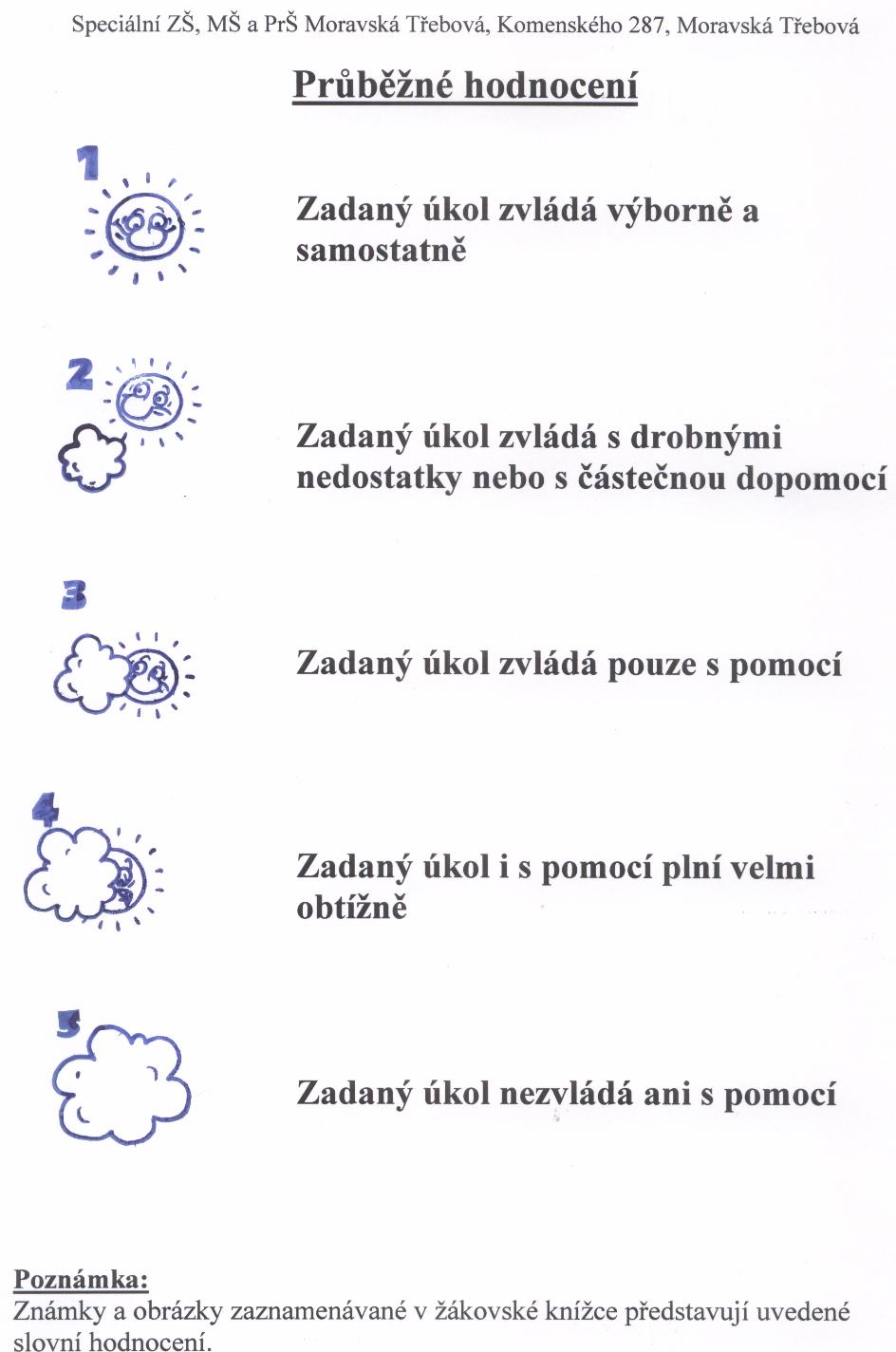 Splnil cíl v plném rozsahu, bez chyb a nedostatků, bez dopomoci učitele a AP (asistenta pedagoga).Zadaný úkol zvládá výborně a samostatně, bezpečně, jistě.Vyjadřování výstižné, poměrně přesné.Spolehlivě, uvědoměle užívá vědomostí a dovedností.Aktivní, učí se svědomitě a se zájmem.2 – chvalitebněSplnil cíl v plném rozsahu, s chybami a s drobnými nedostatky, s drobnou dopomocí učitele a AP.Zadaný úkol zvládá s drobnými nedostatky nebo částečnou dopomocí.Uvažuje celkem samostatně.Vyjadřování celkem výstižné.Dovede používat vědomosti a dovednosti, občas chybuje.Učí se svědomitě.3 – dobřeSplnil cíl v potřebném rozsahu s většími nedostatky, chybovostí a s pomocí učitele a AP (formou nasměrování, učitel používá návodné otázky).Zadaný úkol zvládá pouze s pomocí učitele.Menší samostatnost myšlení.Vyjadřování nepřesné, méně srozumitelné.S pomocí učitele řeší úkoly a odstraňuje chyby, jichž se dopouští.K učení a práci potřebuje povzbuzení.4 – dostatečněČástečně splnil cíl s velkou chybovostí a výraznými nedostatky, vyžaduje systematickou pomoc.Zadaný úkol i s pomocí plní velmi obtížně.Nesamostatné myšlení.Vyjadřuje se s obtížemi.Dělá podstatné chyby, nesnadno je překonává.Malý zájem o učení, potřebuje stálé podněty.5 – nedostatečněPožadovaný cíl nesplnil v daném rozsahu, nezvládá, nereaguje na žádnou formu pomoci.Zadaný úkol nezvládá.Odpovídá nesprávně i na návodné otázky.Vyjadřuje se velmi špatně i s pomocí, nevyjadřuje se vůbec.Praktické úkoly nedokáže splnit ani s pomocí učitele.Žádný zájem o učení.Ovládnutí učiva předepsaného osnovamiovládá bezpečněovládáčástečně ovládáovládá se značnými mezeramineovládáÚroveň myšlenípohotové, bystré, dobře chápe souvislostiuvažuje celkem samostatněmenší samostatnost myšlenínesamostatné myšleníodpovídá nesprávně i na návodné otázkyÚroveň vyjadřovánívýstižné, poměrně přesnécelkem výstižnénepřesné, méně srozumitelnévyjadřuje se s obtížemivyjadřuje se velmi špatně i s pomocí, nevyjadřuje se vůbecÚroveň aplikace vědomostíspolehlivě, uvědoměle užívá vědomostí a dovednostídovede používat vědomosti a dovednosti, občas chybujes pomocí učitele řeší úkoly a odstraňuje chyby, jichž se dopouštídělá podstatné chyby, nesnadno je překonávápraktické úkoly nedokáže splnit ani s pomocí učitelePíle a zájem o učeníaktivní, učí se svědomitě a se zájmemučí se svědomitěk učení a práci potřebuje povzbuzenímalý zájem o učení, potřebuje stálé podnětyžádný zájem o učeníStupeň hodnocení1 - výborný2 - chvalitebný3 - dobrý4 - dostatečný5 - nedostatečnýČteníPsaníMatematikaVěcné učivo /Přírodověda/VlastivědaInformatika/VKZPracovní a výtvarná výchovaTělesná výchovaHudební výchova1 – čte samostatně, plynule, s porozuměním 1. - A/píše samostatně a čitelně       B/píše samostatně, bez chyb1. – počítá samostatně a převážně správně 1. – učivo chápe a dobře se v něm orientuje1. – učivo dobře zvládá   1. – A/je zručný(á) a pracovitý(á)         B/je tvořivý(á) a zručný(á)1. – je obratný(á) a snaživý(á)  1. – má dobrý vztah k hudbě,  zpívá rád(a), je snaživý(á)2 – A/čte plynule s částečným porozuměním       B/čte s částečným porozuměním       C/nečte plynule, ale čtenému rozumí2. – píše čitelně s drobnými chybami2. – počítá samostatně a s drobnými chybami 2. – učivu rozumí a zvládá ho s drobnými chybami2. – učivo zvládá s drobnými chybami2. – je pracovitý(á), méně zručný(á), ale rád (a) tvoří, snaží se2. – A/je méně obratný(á), ale snaživý(á)        B/je obratný(á), ale méně snaživý(á)2. – zpívá, je méně snaživý(á) 3. – čte s pomocí, čtenému rozumí pouze částečně3. – A/píše s drobnými chybami a částečnou pomocí         B/píše s pomocí3. – A/počítá s drobnými chybami a částečnou pomocí        B/počítá s pomocí3. – učivo zvládá částečně s chybami a pomocí3. – učivo zvládá částečně s chybami a s pomocí 3. – pracuje pomalu s částečnou pomocí 3. – A/cvičí podle svých možností        B/je méně obratný(á), málo snaživý (á) 3. – na hudbu reaguje celkem pozitivně, ale je jen mírně aktivní 4. – čte s trvalou pomocí 4. – píše s trvalou pomocí4. – počítá s trvalou pomocí4. – učivo zvládá obtížně s trvalou pomocí4. – učivo zvládá obtížně s trvalou pomocí4. – pracuje s trvalou pomocí 4. – cvičí jen s pomocí, nevyvíjí zvláštní úsilí4. – hudbu přijímá pouze pasivně, nevyvíjí zvláštní úsilí 5. – učivo dosud nezvládá 5. – učivo dosud nezvládá5. – učivo dosud nezvládá 5. – učivo dosud nezvládá 5. – učivo dosud nezvládá 5. – práce se mu zatím nedaří 5. – odmítá cvičit, nevyvíjí žádné úsilí 5. – nemá vztah k hudbě, nevyvíjí žádné úsilí 